МИНИСТЕРСТВО ОБРАЗОВАНИЯ И НАУКИ РОССИЙСКОЙ ФЕДЕРАЦИИФедеральное государственное бюджетное образовательное учреждениевысшего образования«КУБАНСКИЙ ГОСУДАРСТВЕННЫЙ УНИВЕРСИТЕТ»(ФГБОУ ВО «КубГУ»)Кафедра политологии и политического управленияДОПУСТИТЬ К ЗАЩИТЕ В ГЭКЗаведующий кафедройДоктор философских наук, профессор_____________   Юрченко В.М. __________________________  2017 г.ВЫПУСКНАЯ КВАЛИФИКАЦИОННАЯ РАБОТАБакалавраПОЛИТИЧЕСКИЕ ПАРТИИ СОВРЕМЕННОЙ РОССИИ:ТРАНСФОРМАЦИИ ИДЕОЛОГИЧЕСКОГО ПОЗИЦИОНИРОВАНИЯРаботу выполнил  _____________________________________Чакалов А.Г.(подпись, дата)                              Факультет      управления и психологии Направление  41.03.04 ПолитологияНаучный руководитель канд. полит. наук, преп.________________________________ Костенко Ю.В.	(подпись, дата)                    Нормоконтролерканд. филос. наук, доц.__________________________________Рогочая Г.П.(подпись, дата)		             Краснодар 2017СОДЕРЖАНИЕВВЕДЕНИЕ………………………………………………………………………31 ТЕОРЕТИКО-МЕТОДОЛОГИЧЕСКИЕ ОСНОВЫ ИССЛЕДОВАНИЯ ИДЕОЛОГИЧЕСКОГО ПОЗИЦИОНИРОВАНИЯ ПАРТИЙ…………………91.1 Современные политические партии: сущность, признаки, типология…………………………………………………………………………...91.2 Идеологическое позиционирование в современных обществах…………………………………………………………………………222 СРАВНИТЕЛЬНЫЙ АНАЛИЗ ИДЕОЛОГИЧЕСКОГО ПОЗИЦИОНИРОВАНИЯ ПАРТИЙ В ПОСТОЦИАЛИСТИЧЕСКОЙ РОССИИ ………………………………………………………………………..332.1 Трансформации идеологического позиционирования консервативных партий в РФ…………………………………………………….....….……332.2 Трансформации идеологического позиционирования лево-патриотических партий России………………………………………….492.3 Трансформации идеологического позиционирования либеральных партий в РФ………………………………………………………………..65ЗАКЛЮЧЧЕНИЕ…………………………………………………………...…..79СПИСОК ИСПОЛЬЗОВАННОЙ ЛИТЕРАТУРЫ……………………………84ВВЕДЕНИЕАктуальность темы исследования заключается в том, что партии являются в обществе одним из главных субъектов политики. Партии выражают политико-идеологический плюрализм, представляют интересы различных групп общества, способствуют развитию между этими группами понимания ценностей друг друга, обеспечивают реализацию интересов этих групп. По мере развития общества создаются механизмы влияния общества и политических объединений на развитие государства, на определение курса политики. Партии служат одним из этих механизмов. Партии играют важную роль в формировании гражданского общества, посредством которого граждане артикулируют свои интересы. Одним из важных элементов политической системы России является партийная подсистема. Она сформировалась на основе принципов демократии, идеологического многообразия, которое упрочилось после распада СССР. Все эти принципы закреплены в Конституции Российской Федерации. Для понимания тенденций развития российской партийной системы и общества в целом важно проанализировать идеологические позиции политических партий и их трансформацию. Данная проблематика особенно актуальна для современной России.Государство, которое существует без идейных ценностей, беззащитно перед внутренними и внешними угрозами. В Конституции России провозглашен запрет на существование государственной идеологии. Но это не означает, что запрещена идейная мотивация политики. Президент РФ В.В. Путин в обращении к Федеральному Собранию подчеркнул, что важно возродить национальное самосознание всех народов, широко использовать идеи патриотизма, вместе с тем подавляя шовинизм и национализм.Взаимодействие политических партий ведет к принятию важнейших политических, экономических, социальных решений. Политические партии России по-разному относятся к идеологическому позиционированию, в своих программных, уставных документах по-разному трактуют свою идеологию (консервативную, либеральную, социал-демократическую).  Исследование трансформации идеологического позиционирования парламентских партий актуально, поскольку позволяет раскрыть тенденции развития российского государства.Степень научной разработанности проблемы. Трансформации идеологического позиционирования в силу своей глобальности, многомерности и особой политической значимости является предметом исследования разных направлений науки. К этой теме обращаются не только политологи, партологи, но и социологи и юристы. Научные труды по данной проблематике условно можно разделить на несколько групп.К теоретическим работам, посвященным теории политических партий, можно отнести работы таких авторов, как: Даунс С., Нойманн С. , Дюверже М. , Меркл П., Ельдерсфильд С., Хазард Г., Кефи В.Ж., Исаев Б.А. ; данными авторами были исследованы сущность партий, а также был представлен сравнительный анализ политических партий в различных обществах.К работам, построенным на эмпирическом материале, следует отнести исследования таких авторов, как: Г.П. Хорина, Д.Н. Салыков, С. Лаврентьев, А.В. Логинов, Д.В. Руденкин, А.В. Данилова, В.И. Головченко А.В. Головченко, Н.А. Баранов, Е.В. Бабаева, И.К. Кисовская, О.А. Солопова. Ими были изучены и проанализированы программные документы политических партий.Исследованию идеологического позиционирования зарубежных партий посвятили свои работы такие ученные, как: А.С. Автономов, Р. Макридис, Р.Х. К. Зонтхаймер, Л.А. Брушкова; российских политических партий – А.И. Зевелева, Ю.П. Свириденко, В.В. Шелохаева, А.Г. Коргунюк,  М.О. Трояновская, С.П. Митрахович, С. Д.Г. Мюллер, А.В. Репников. Указанные исследователи занимались изучением и сравнением идеологических ориентаций политических партий.Активность политических партий в электоральных процессах анализируются в работах таких ученых, как: Кынев А.В., Любарев А.Е. А.В. Баранов.Объект исследования: современные политические партии Российской Федерации.Предмет исследования – трансформации идеологического позиционирования политических партий в постсоветской России.Хронологические рамки исследования включают период с 1991 г. по настоящее время в связи с тем, что данный период характеризуется легальным развитием плюрализма партийных идеологий в Российской Федерации.Географические рамки исследования включают в себя территорию Российской Федерации.Цель работы – выявить особенности трансформации идеологического позиционирования  политических партий современной России.Для достижения цели исследования необходимо выполнение следующих задач:определить сущность, признаки и типологию современных политических партий России; установить особенности идеологического позиционирования политических партий в современных обществах; выявить трансформации идеологического позиционирования консервативных партий в РФ; определить трансформации идеологического позиционирования лево-патриотических партий России; раскрыть трансформации идеологического позиционирования либеральных партий в РФ.Теоретико-методологические основы выпускной квалификационной работы. В работе использованы следующие научные подходы: системный (рассматриваются программы политической партии как совокупный элемент её идеологического позиционирования), исторический (рассматривается трансформация идеологического позиционирования партий в различные временные периоды), структурно-функциональный (исследуются различные факторы и связи, которые повлияли на тенденции развития того или иного идеологического направления), контент-анализ (анализируются предвыборные программы политических партий, участвовавших в выборах в ГД РФ 1993, 1995, 1999, 2003, 2007, 2012, 2016 гг.), сравнительный (используется в виде сравнения идеологических позиций, взглядов, ценностей в процессе трансформации идеологического позиционирования политических партий).Эмпирическая основа исследования включает в себя следующие виды документов, выделенные по критериям цели их создания, содержания и способов изложения информации:1) нормативно-правовые акты: Конституция Российской Федерации (выражает формальное закрепление легальной деятельности политических партий); Законы Российской Федерации. Закон «О политических партиях РФ» - это основополагающий политико-правовой документ партийного строительства, в основу этого закона был положен процесс создания «массовой политической партии», закон «Об основных гарантиях избирательных прав»  - институализировал и закрепил основные права и порядок участия в избирательном процессе. Закон «Об общих принципах организации законодательных (представительных) и исполнительных органов государственной власти субъектов РФ» повысил статус всероссийских партий в регионах, облегчил создание партийных фракций в законодательных органах субъектов РФ.2) статистические материалы: результаты выборов в Государственную думу РФ в 1993г., в 1995г., 1999г., 2003г., 2007г., 2011г., а также итоги выборов в Государственную думу РФ VII созыва (18 сентября 2016г.), позволяющие провести анализ электоральных предпочтений граждан РФ.3) выступления и статьи государственных и политических деятелей: В.В. Путина, В.Ю. Суркова, В.С. Черномырдина. Данный вид источников характеризует идеологический контекст, интересы и способы аргументации политических взглядов.4) материалы периодической печати и публикации новостных сайтов: Политическая наука, Политические исследования, Политическая экспертиза, Власть, Российская газета; сайты РИА-Новости, Регионы, Вести, Новости России и мира. Позволяют проводить мониторинг активности политических партий, их идеологического позиционирования в политическом процессе России.Структура выпускной квалификационной работы обусловлена поставленными целями и задачами, подчинена проблемно-логическому принципу. Текст исследования состоит из введения, двух глав, включающих в первой главе два параграфа, во второй − три, заключения и библиографического списка.1 ТЕОРЕТИКО-МЕТОДОЛОГИЧЕСКИЕ ОСНОВЫ ИССЛЕДОВАНИЯ ИДЕОЛОГИЧЕСКОГО  ПОЗИЦИОНИРОВАНИЯ ПАРТИЙ1.1 Современные политические партии: сущность, признаки, типологияС появлением парламентаризма партии стали неотъемлемой частью современного государства. Чем больше расширялись функции и возрастала независимость представительных органов, тем более их члены ощущали потребность в объединениях, чтобы совместно действовать. Чем более расширялось право голоса и увеличивалось число голосующих, тем более необходимым становилось организовывать избирателей с помощью структур, способных познакомить их с кандидатами и привлечь их голоса на выборах. Как отметил Ж. Бешлер, «партии чрезвычайно важны для политической демократии, граждане поручают партиям выдвигать различные толкования общего блага, преображать эти толкования в программы действий, составлять команду, способную эффективно действовать в соответствующем направлении и другую команду для контроля первой. Нужны именно партии».Этимологически термин «партия» в переводе с латинского языка означает часть, а говоря современным языком, это группа или часть людей, объединенная для общей цели и осуществления её, также она непосредственно ставит перед собой определенные задачи, характерные для группы лиц, которые входят в эту партию. Наиболее узкое понятие политической партии принадлежит Э. Даунсу. Он определил политическую партию как «команду людей, стремящихся контролировать государственный аппарат путем приобретения должностей на надлежащим образом организованных выборах». Если определять политическую партию как организацию, то это группа людей, которая объединилась ради общей цели для достижение власти, которая имеет общую для всех членов структуру и организацию. Российское законодательство определяет партию как «общественное объединение, созданное в целях участия граждан Российской Федерации в политической жизни общества посредством формирования и выражения их политической воли, участия в общественных и политических акциях, в выборах и референдумах, а также в целях представления интересов граждан в органах государственной власти и органах местного самоуправления». Именно такое определение партии дано в Федеральном законе «О политических партиях».Все вышеуказанные определения партии лишь выражают нормативный подход, в то время как политологический подход предполагает анализ реально существующих партий. Как в отечественных так и в зарубежных работах, посвященных исследованию сущности партий можно встретить много общего. Однако, одним из первых, кто обратил внимание на то, что о существовании партии в государстве можно говорить только тогда, когда есть другая альтернативная партия, которая будет создавать конкуренцию и противовес, чтобы власть не была единоличной (при однопартийной системе власть находится в группе одних лиц), был З. Нойман. Однопартийная система присуща не только авторитарному строю, но она также присуща и демократическому строю. По определению З. Ноймана, партия – «это особая организация активных политических агентов, стремящихся к контролю над государственной властью и состязающаяся с группой или группами, придерживающихся других взглядов».Более широкое определение партии дал М. Дюверже. Партию он определил как «структуру, которая главной целью ставит захват власти или участие в ней, партия должна опираться на поддержку широких слоев населения, в отличие от того, что группы давления должны продвигать свои интересы».Также одно из широких определений партии дал К. Джанда. Он определяет партию как организацию, которая преследует цель замещения правительственных должностей своими признанными представителями (под правительственными должностями здесь понимаются любые государственные должности, а не только кабинет министров, а под замещением – как участие в выборах, так и в административное назначение и силовой захват власти). К. Джанда также указал на то, что партия – это организация, которая существует под собственным названием, имеет свою символику, положение, устав.Автономов А.С. определяет политическую партию как общественное объединение, отстаивающее и претворяющие в жизнь интересы представляемого им класса или социальной группы путем борьбы за государственную власть (участие в ее осуществлении или оказания максимально возможного влияния в конкретных условиях) находясь в оппозиции в составе государственного органа или вне их. Обращая внимание на одну из важных функций политической партии, борьбу за власть, достаточно полное определение дает С. Элдерсфелд. Он определил партию как – группу, которая борется за политическую власть на выборах, мобилизует социальные интересы и защиту идеологических позиций, связывает граждан с политической системой. Одним из подходов, на который следует обратить внимание является функциональный подход, в основе которого лежат те функции, которые она будет выполнять в государстве. Одним из главных принципов – это определение дальнейших целей и задач партии. На основе функционального подхода Р. Макридис определил партию как «ассоциацию, мобилизующую и активизирующую людей, представляющую их интересы, вырабатывающую компромиссный подход среди различных точек зрения и выступающую в качестве основы для политических лидеров, осуществляющих руководство и управление страной». По его определению партия выражает интеграционную, мобилизационную, представительскую функцию. Но данное определение, на наш взгляд, отражает далеко не все функции партии.Также следует отметить, что одной из основных функций партии, для поддержания ее жизни, является рекрутизация и социализация новых членов (привлечение, пропаганда). Достаточно четко это определил П. Меркл; по его мнению, партия – «организация, которая рекрутирует и социализирует новых членов, избирает лидеров через внутренние процессы представительства и выборов, разрешает споры и принимает решения о политике в отношении внешнего мира».Давая политологическое определение партии, особо важно указать на то, что оно находится в диссонансе с нормативным определением. Политологический подход в определении понятия партии исходит из определения сущности и содержания политических партий как института. Если рассматривать нормативный подход, то он лишь фиксирует в законе то, как государство определяет последовательность и порядок получения статуса партии. Исходя из этого, партия должна принимать и отвечать требованиям государства, чтобы иметь статус партии, а те, которые не отвечают требованиям, собственно и не являются партиями. Российская позиция в этом отношении задает очень жесткие рамки и главная цель – поставить партии под жесткий государственный контроль.Если рассматривать сущность партии с точки зрения идеологического подхода, то можно выделить либеральную, социал-демократическую и коммунистическую трактовки политической партии. Идеологический подход концентрирует свое внимание на партии не как организации, а как носительнице той или иной идеологии.В либеральную трактовку входят следующие принципы:- свобода любой деятельности, так же партийной;- равные права и свободы человека, возможность как вступать, так и не вступать в партию;- естественное возникновение и развитие партий.В либеральной трактовке для партии характерна последовательность: единство мышления – единство идеологии – единство действия – единство организации – единство дисциплины. Сторонник либерального подхода П.А. Берлин отмечал: «Являясь вольным боевым союзом, изо дня в день ведущим борьбу с врагами, политическая партия не может обойтись без дисциплины. Партийная дисциплина носит духовный характер, она дисциплина духа, а не тела, оправдание ее заключается в добровольном, а не принудительном характере, партия это добровольный, а не принудительный союз людей, объединенных единством интересов и политических убеждений». То есть партия – это группа людей, которые свободно объединились, но которым также присущи общие разногласия. В связи с этим следует отметить, что при либеральной идеологии возможно создание внутри партии различных коалиций, которые будут отмечать различие интересов по сравнению с другими членами партии.Далее рассмотрим социал-демократическую трактовку, она действует не только как носительница идеологии и идеалов, но и выражает интересы определенного класса. Чем лучше будут представлены интересы этого класса или группы людей, тем больше членов завоюет партия. Одним из основных идеалов социал-демократической партии это массовость. Социал–демократические партии сильны своей организацией. Организация в таких партиях понимается как необходимое соблюдение дисциплины в партии (в либеральной партии действует в первую очередь принцип личной свободы). К. Либкнехт определил лозунг социал-демократической партии, а также главные задачи партии: «это – учиться, пропагандировать идеи и ценности, укреплять центральные и местные отделения».Теперь рассмотрим коммунистическую трактовку, в которой партия является выразительницей воли народа, а не только носительницей идеалов, интересов и ценностей определенного класса. Во многих странах, где коммунистические партии пришли к государственной власти, партии провозглашают себя ядром политической системы.Политические партии специфичны не только по идеологической ориентации, идеологические различия ведут к организационным, структурным и функциональным отличительным признакам. В основном партии возникают в капиталистических обществах, в таких обществах люди объединяются в классы, у них общие интересы, присущие этому классу, создаются условия противоборства между классами. Объективным фактором партии является наличие политических идеалов присущих данной группе.Политологический подход обращает внимание на то, как замечает А.И. Зевелев, что социальная база партии включает в себя различные группы людей. Состав партии – это не обязательно отражение социальной базы, так как партия представлена различными слоями и классами. История и практика свидетельствуют о том, что программа, которую декларирует партия не всегда реализуется если партия завоевывает власть, также не всегда адекватно и действительно выражаются интересы социальных слоев и групп, которые они представляют. Социальная база всегда динамична и способна меняться, она меняется в зависимости от стратегии и тактики партии. Почти всегда образ партии связан с деятельностью и поведением их главных лидеров.Рассматривая признаки политических партий, следует выделить подход Дж. Лаполамбара, который выделил 4 конституционных признака партии:- партии являются носителем идеологии;- партия представляет собой организацию, объединение людей;- главная цель партии – завоевание и удержание власти;- каждая партия пытается обеспечить себе поддержку, в основе ее идеологии лежит общность мировоззренческих взглядов.Политические партии призваны выражать интересы, потребности определенных социальных групп. Задача партий состоит в том, чтобы превратить множество интересов граждан, групп в их совокупный политический интерес и обеспечить его реализацию через государственную политику. Те группы людей, среди которых партия пользуется наибольшим влиянием и которые поддерживают ее на протяжении достаточного долгого времени, составляют её социальную базу, а электорат – это избиратели, регулярно отдающие партии свои голоса.Партийная структура состоит из:Лидера партии;Партийной бюрократии;Идеологи партии;Активных членов партии.Отношения человека с политической партией проиллюстрируем при помощи следующего рисунка. 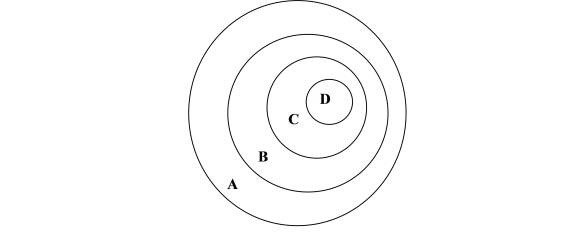 Рисунок 1. D – активисты и функционеры партии; C- члены партии; B – симпатизирующие; A - электоратВопрос о сущности и отличительных признаках партии имеет достаточно много расхождений в российской, а также зарубежной науке. В основном исследователи правового толка (нормативный подход) выделяют такие признаки партии, как завоевание политической власти, объединение граждан в группу на основе общности взглядов, наличие формальной партийной структуры.Российские исследователи также достаточно детально определяют признаки партий. Чиркин В.Е. в числе существующих признаков политической партии, находящих отражение в законодательстве, выделяет ее добровольный, самоуправляемый, устойчивый и автономный характер, общность убеждений и целей ее членов как фактор образования партий, отсутствие целей извлечения прибыли, содействие формированию и выражению политической воли народа путем участия в выборах, осуществляемое на демократических принципах и на основе гласности, публичности и открытости.Все существующие определения партий можно обобщить следующим образом:-  партии – это общественные организации, точно такие же, как и различные общественные организации, молодежные объединения, профсоюзы. Партии – это добровольные, самоуправляемые объединения, созданные по инициативе индивидов, граждан, которые ставят главной целью реализацию общих принятых интересов;-  это организация, в которой присутствуют определенные иерархические связи между различными элементами этой организации, присутствует партийная дисциплина и субординация – отличительным признаком партии от других общественных объединений или организации является создание ее на длительный срок; это отличает партию от других объединений, которые создаются и прекращают своё существование в зависимости от поставленных задач и целей;-  партия – субъект политики, у которой присутствует идеологическая составляющая. В программных документах, уставах формируется цели и задачи партии.-  партия нацелена на завоевание мест в государственных органах (своими представителями) власти при помощи выборов и её участие в осуществлении власти посредством этих представителей.Законодательство выделяет те признаки, которые необходимо иметь партии, чтобы правомерно закрепиться как политической партии. Также в законах прописаны различия политических партий от иных общественных организаций и объединений.Рассматривая различные подходы к определению сущности и признаков партии функционального подхода следует остановить внимание в первую очередь на тех функциях, которые окажут наибольшую помощь в возникшей проблеме. Так как в функциональном подходе существует огромное количество определений партии. Рассмотрим классификацию партий с точки зрения программно-идеологической (политической ориентации) критерия (основания). С этой точки зрения партии делятся на:-  левые – обычно такими партиями считаются те, которые активно выступают за вмешательство государства в экономику, осуществление различных социальных программ (социал-демократы, социалисты, коммунисты). Между ними также существуют различные точки зрения относительно общих гражданских прав, коллективные интересы ставятся выше интересов личности.-  правые – это партии, которые в меньшей степени выступают за невмешательство государства в экономику страны, за свободу предпринимательства (партии либеральные и консервативные). Либералы в большей степени ориентированы на гражданские права, свободу. Консерваторы ориентированы на традиционализм, религиозные ценности.Основное различие между правыми и левыми партиями, на наш взгляд, различия в степени вмешательства государства в экономику и поддержки социально незащищенных слоев общества. Также следует отметить, что партии, которые занимают промежуточное положение между правыми и левыми партиями, принадлежат к центристской политической ориентации.Следующий критерий – членство. Дюверже М. выделил кадровые и массовые партии. В кадровых партиях членство принадлежит не объединению рядовых членов, как в массовых партиях, а объединению профессионалов, которые отвечают за определенную работу, одной из важных целей таких партий является подготовить избирательную компанию, чтобы провести определенных членов в органы государственной власти. Основа базы кадровых партий изначально был комитет. Важно отметить, что исторически первыми возникли кадровые партии. Они переросли в массовые в связи с тем, что нуждались в расширение круга избирателей, так как этот круг был ограничен. Массовые партии во многом зависят от рядовых членов, так как определил Дюверже, члены это «материя партии, субстанция ее деятельности – без них она напоминала учителя без учеников». Финансирование таких партий происходит рядовыми членами в местных отделениях и секциях партии.Чтобы выжить кадровой партии ей необходимо перерасти в массовую партию, кадровые должны взять основные черты и принципы от массовых партий, так как конкурировать с огромным количеством членов крайне затруднительно, даже опираясь на профессиональных членов кадровой партии. Массовые партии рождаются снизу из социальных и массовых движений, рабочего класса, что собственно существенно влияет на количество членства массовых партий. Как правило, современные кадровые политические партии принадлежат к правой политической ориентации, а массовые – к левой политической ориентации.Современная классификация не имеет четкой грани, которые отличают их от типологии. Современные партии могут быть построены по какому-нибудь одному критерию. На сегодняшний день актуальна классификация по идеологическому принципу. С точки зрения идеологии можно выделить либеральные, коммунистические, социалистические, демократические, консервативные, а так же партии, которые имеют смешанные идеологии (либерально-консервативные, либерально-демократические, социал-либерально-консервативные, социал-консервативные, консервативно-либеральные).Также актуальна классификация партий по организационному признаку, Г. Хазард приводит классификацию демократических и тоталитарных партий, опираясь на организационный критерий отношения к конституции и законам.Он опирается на три вывода, во-первых, по устройству внутрипартийной жизни в тоталитарных партиях действует жесткая регламентация. В тоталитарных партиях идеология занимает первостепенное место, в отличие от демократических партий. Во-вторых, по отношению к политической жизни общества тоталитарные партии вне конституционны, признают порядок только под принуждением, в демократических партиях строго соблюдают конституцию и законы. В-третьих, по месту в обществе тоталитарные партии стремятся к монополии власти, устранение других политических альтернативных партий.По своему влиянию в обществе партии классифицируются на большие, ведущие (набирающие 30-50% голосов избирателей); средние (10-20% иногда и более), небольшие (набирающие менее 10%).Р. Макридис отметил ряд дихотомических характеристик партий:-  авторитарные и демократические;-  интегративные и представительные;-  идеологические и прагматические;-  национальные и региональные;-  светские и религиозные;-  олигархические и демократические;-  открытые и закрытые.Следует особое внимание обратить на классификацию партий К. Джанды, так как его классификация характерна для обществ со становящейся демократией.Партии массовых демократических движений.Партии остатки коммунистических партий.Партии воплотившие образ предвоенных.Партии этнических интересов.Религиозные партии. Христианско-демократические.Партии западных политических ценностей.Таким образом под политической партией мы понимаем группу людей, объединенных по идеологическому признаку, которая имеет определенную структуру, бюрократию, систему, для достижения поставленных целей, выразителями интересов которой являются рядовые партийный члены. Партии являются инструментом для функционирования в государстве демократии и выражения различных интересов, которые присущи различным группам. С процессами глобализации происходят новые явления, которые обуславливают формирование понятий, функций и признаков политических партий. Одной из главных целей политической партии является борьба за власть, но также следует учитывать тот факт, что некоторые партии и объединения создаются для поддержки действующей власти или для того, чтобы представлять специфические интересы не представленных групп, слоев населения. Партии также создаются для оппозиции действующей партии, чтобы оттянуть голоса, сторонников для ослабления объединения. Двигателем политической партии являются рядовые члены, последователи, сторонники, от предпочтений которых зависит дальнейшая идеологическая ориентация. Партия, которая выражает более общие взгляды большинства людей, на наш взгляд, получает сильную электоральную поддержку на выборах. Чем привлекательней идеология, ценности, идеи, чем понятливее идеология дает ответы на все существенные жизненные вопросы общества, тем она привлекательнее и способна заручиться огромной силой та партия, которая использует это. Партии для консенсуса и компромисса идеологических ценностей зачастую создают блоки которые входят в эту партия для выработки путем диалога наиболее общих ценностей для того, чтобы максимально были представлены все интересы группы. С точки зрения идеологической ориентации партии делятся на правые, левые и между ними центристские. В современной России партии ориентируются в своем большинстве на центристскую позицию, хоть и заявляют, что они приверженцы какого-то единого идеологического течения. В современном глобализирующемся мире партии пытаются выражать различные идеологические ценности. Главная цель политической партии – завоевать власть, главная задача после завоевания власти – удержать власть легитимными способами, в первую очередь, для установления порядка и развития демократии.1.2 Идеологическое позиционирование в современных обществахРассмотрим классические современные идеологические ориентации (позиции), которые присущи Российской, Американской и Европейской традициям.Следует начать с определения сущности политической идеологии. Политической идеологии – это система взглядов, ориентиров, идей, ценностей, которые способствуют выражению интересов той или иной группы. Политическая идеология объясняет то, как должно быть устроено общество. В научный оборот термин «идеология» был введен Дестютом де Траси (1754 – 1836г.). Он использовал термин «идеология» в своих трудах «Этюд о способности мыслить» и «элементы идеологии». Он характеризовал идеологию как «науку об идеях и о законах человеческого мышления».Перечислим наиболее значимые политические идеологии, которые присущи современным партиям: либеральная, консервативная, социал-демократическая, коммунистическая.В основе консерватизма лежат идеи:-  неизбежность социального неравенства и иерархия общественных отношений;-  потребность в поддержке морали, религии, традиции как регуляторов поведения человека;-  понимание социального порядка, как подражание моделям власти, что уже установились и существуют, традиции взаимоотношений;-  потребность в сильном государстве, главная цель которого – защита собственности и жизни граждан, социокультурных норм;-  только авторитетные люди могут взять ответственность за управление другими.На первое место консерваторы ставят социальный порядок, обходя стороной свободу и равенство. Они считают, что достигнут совершенства не революционным, а эволюционным путем. Многие принципы и элементы консерватизма можно увидеть в программах Британской консервативной партии, а также в США достаточно много приверженцев республиканского строя. В современном варианте консерватизм трансформировался в неоконсерватизм, который отстаивает традиционные консервативные ценности, такие как, семья, мораль, религия, законность, порядок и обращается к либеральным ценностям (так как идеология меняет свое направление в связи с изменением человеческих потребностей), права человека, свобода личности. Современный консерватизм считает, что государство должно не мешать развитию рынка и вмешиваться в него и ограничивать конкуренцию.В основе либерализма лежат следующие идеи и положения:- индивидуальная свобода, которая лежит вне политики, в частной жизни, в предпринимательстве;- конституционный порядок, гарантирование свободы личности;- народный суверенитет, правительство формируется с согласия народа, каждый гражданин имеет право влиять на политические решения.Либерализм считает приоритетным личную свободу и равенство возможностей, а не социальное равенство. Рынок служит как инструмент реализации своих возможностей. Либерализм изменился в 20 веке под натиском демократических принципов, он не отрицает необходимости государственного регулирования экономики. Он пересмотрел формулу – минимум государства, максимум рынка. Неолиберализм делает упор на создание равных возможностей.Социал-демократическая идеология носит в себе ценности свободы, справедливости и солидарности. Политическая демократия направлена на развитие правового государства, институтов гражданского общества, местного самоуправления. Под экономической демократией понимается участие рабочих в управлении предприятием, смешанная экономика, антимонопольное законодательство. Социальная демократия направлена на выравнивание статуса людей, через механизм перераспределения доходов малоимущим. В отличие от всех других идеологий социал-демократия рассматривает государство как инструмент для достижения справедливости и равенства. Обеспечение социальных и экономических прав (жилье, работа, образование, здравоохранение).Коммунистическая идеология после холодной войны переживает идейный кризис, для нее характерна радикальное перестроение общества; устранение частной собственности как средства достижению политического, экономического, социального равенства; народовластие; построение сначала социалистического, а затем бесклассового общества. Несмотря на то, что коммунистические режимы потерпели крах во многих государствах, политические партии во многих странах продолжают оказывать огромное влияние на группы населения.На идеологическое позиционирование политических партии влияет существующие идеи и позиции, которые отстаивает та или иная партия. Рассмотрим специфические особенности идеологий партий в современном обществе, включая зарубежные исследования. Идеология партий в ходе своего развития постоянно изменялась и, безусловно, продолжает изменяться, так как изменение одного несет за собой изменение другого, изменение общества ведет за собой изменения различных структур и идеологических воззрений. Современное общество очень существенно отличается от того общества, которое было с 18-по 20 века. Как отмечают А.В. Кынев и А.Е. Любарев, «изменение системы социальных сетей, рост индивидуализации не может не сказываться на существенном изменении структур, стремящихся к массовой поддержке. При этом когда-то значимые для образования партий (классовые) различия все более уходят в прошлое. Общество атомизируется, распадаясь на все большее число сегментов по самым разным характеристикам, и этот аспект истории партий (социальные интересы поддерживающих) перестает играть определяющую роль. Формальный социальный статус человека все более может совпадать с его референтной группой, личными пристрастиями и вкусами: рабочий озаботился экологией и начинает поддерживать зеленых, а не правых, то есть былые антагонисты встречаются в одном лагере, у них теперь общие локальные интересы вместо разницы политических мировоззрений. Теперь зачастую партии формируют сами свою поддержку, работая с различными группами, развиваясь по проектному принципу поддержки одной конкретной идеи или группы идей или проекта. Наибольший кризис переживают партии, которые нацелены на массовые структуры, коммунистические и социалистические партии.В условиях острой классовой борьбы и нескончаемых революционных битв, которые были характерны Европе в ХIХ веке, сложилась традиция взаимодействия политических идеологий и политических партий. В данный период сформировались и утвердились в массовом сознание основные типы политической идеологии, цель которой – выработка и выражение интересов той или иной социальной группы. На тот момент этими группами были дворяне, буржуазия, пролетариат, крестьяне. Практически все идеи в теоретические концепции сложились из ценностей, идей и представлений великих философов просветителей, по-разному трактовавших модель общественного и государственного устройства, а группы вовлекались в борьбу за осуществление этих идей.Идеология выполняет различные функции. Основная из них – теоретическая, которая, закрепляется в документах, уставах, положениях о партии, важнейших принципов, которые должны служить ориентиром. Идеология служит инструментом, при помощи которого происходит объединение взглядов, идей и ценностей в одну общую позицию. Программно-инструментальная функция партий представляет идеологию в виде набора принципов, определяющих деятельность партий. Идеология политических партий также служит инструментом воздействия на ту или иную социальную группу населения. Партии посредством идеологии влияют на чувства, эмоции, стремясь вызвать ответную реакцию в свою сторону. Идеологические концепты используются для артикуляции политической партии социальных интересов (это визитная карточка, бренд партии).Теоретические разработки ученных позволяют выделить несколько тенденций роли идеологии: Роль идеологии возрастает при процессе принятия какого-либо решения, каких-либо общественных и государственных потрясений. Такими потрясениями могут быть войны, революции, политические столкновения. В таких ситуациях общество находится в процессе поляризации, что подталкивает общество обращаться к идеологиям для освещения своих принципов, позиций. Здесь идеология служит инструментом объяснения своих позиций и принципов.Идеологии пользуются большой популярностью, так как могут объять огромное количество людей. Идеологическое позиционирование партий позволяет им завоевать авторитет и приобрести собственное лицо для своего дальнейшего развития.Классические идеологии, культивируемые политическими партиями, часто используются государством как идейно-теоретическая основа для выработки общенациональной идеологии. Государства строят свою внешнюю и внутреннюю политику исходя из определенных принципов, идеологических позиций, которые соответствуют национальным интересам. Классические идеологии не способны выражать идеи тех государств, в которых эта классическая идеология не развивалась и не имела никакой тенденции для этого, поэтому государственная идеология  и идеология политических партий зачастую выражается на национальных интересах, традициях, обычаях своих граждан, хоть и по факту носит название классической идеологии.На формирования идеологического позиционирования в государстве влияет уровень контроля и жесткости властей по отношению к выработке идеологической направленности. Первые партии в Европе были парламентского происхождения, в первой двухпартийной системе противостояли консерваторы и либералы. Консерваторы опирались главным образом на аристократию и крестьянство, либералы на городскую торгово-промышленную буржуазию и интеллигенцию. В идеологическом плане консерваторы исследовали авторитет, традицию, подчинение установившемуся порядку. Либералы – индивидуалисты и рационалисты, ссылались на идеи свободы, равенства и братства. Впервые в Европе либералы превратились в полноценные партии в Х1Х веке со своими организациями и собственной идеологией, например партия Виги в Великобритании. В протестантских странах двухпартийность не окрашивалась в религиозные тона, в отличие от католических стран. Там консервативные партии прибегали к поддержке католиков.Далее рассмотрим процесс становления позиционирования партий в условиях перехода от тоталитаризма к демократии. После мировой войны, благодаря техническому прогрессу существенно изменилась структура потребностей общества, начали появляться новые не отраженные в прежних документах политических партиях проблемы, разнообразие политических партий начало существенно расти. Появились новые социальные движения, женские, экологические и другие партии, выражающие интересы тех или иных социальных групп. Классификация партий существенно изменилась, так как происходила децентрализаций партийной системы. Возникновение этих социальных движений дало понять партиям, что те уже не могут интегрировать в свою политику все население с его возросшими потребностями. Для сохранения влияния авторитарных политических традиций огромное значение имела избранная той или иной страной система власти. Чем в большей степени она носила персонифицированный характер, тем больше создавалось препятствий для развития полноценных политических партий. Страны центральной и восточной Европы, добившись успехов в создании устойчивой партийной системы (Чехия, Венгрия, Словения) выбрали в качестве институциональной модели вариант парламентской республики. Болгария, Румыния избрали вариант президентско-парламентской республики, что непосредственно повлияло на становление идеологического позиционирования политических партий.Система политических партий США имеет существенное отличие от Европейской системы. Там партии создавались как широкие коалиции различных группировок конкретных штатов. У. Киф характеризует американские политические партии как организации с рассредоточенной властью, имеющие коалиционный характер, идеологически разнородные, стремящиеся к максимальному широкому объему населения для поддержки партии. В настоящее время в США действует на протяжении более 100 лет двухпартийная система, с одной стороны республиканцы, с другой демократы. В любой партии имеются идеологические противоборства. Между группировками этой партии есть свои умеренные члены и радикальные члены. Старые партии иногда меняют свои позиции и превращаются в универсальные организации. И если не появляются новые партии, то у старых партий постоянно пропадает стимул к модернизации партии и позиций, этот вывод был отмечен выше. Появление новых партий могут носить искусственный характер, для того чтобы отбирать голоса у других партий, такой пример присущ современному времени. В 2001–2003 гг. в России искусственно создавалось большинство левых партий с главной целью отбить голоса у КПРФ.История свидетельствует о том, что  специфика американских и европейских типов партий менее существеннее, чем отличия американских и европейских от российских. В связи с этим можно сказать, что российские партии имеют свой специфический путь развития идеологического позиционирования, в отличии от пути американского и европейского, этот путь коммунистический. Различия идеологического позиционирования партий зависит от тех идеологий и позиций, которые изначально оказали влияние на формирование этих партий, из чего возникают различные пути идеологического позиционирования партий. Американский историк С. Коэн опирался на целый ряд критериев, на основе которых он описал 4 типа партий.Партии европейские, парламентского типа, которые характеризуются постоянной структурой, организацией, дисциплиной и учетом членов, посещением мероприятий.Американский (архаический) тип партии, Данный вид партий создается для участия в избирательной компании, для проведения выборов и действует циклично. Не имеет фиксированного членства, не проводит регулярных собраний. Не собирает членских взносов, покрывают расходы за счет пожертвований.Партия как политический авангард или коммунистические партии. Такой тип имеет жесткую структуру, строго централизованную организацию. Правила приема предусматривают испытательный срок и содержит жесткие требования участия в деятельности первичной организации. Отличается от других партийных типов строгой иерархией и жесткими требованиями к выполнению указаний вышестоящих партийных органов. Претендует на руководящую роль в обществе.Внепарламентские партии (партия-община, партия-клуб, масонская ложа и т.д.). Это либо умирающие партии, либо нарождающиеся.Выделим 3 типа партий по идеологическому признаку, которые характеризуются своей спецификой развития:Либерально-демократический (американский).Социал-демократический (европейский).Тоталитарно-коммунистический (российский).Это не дает возможности сказать, что все партии в современной России принадлежат и носят тоталитарно-коммунистическую идеологию.Условия американского генезиса партий создали первый тип, европейский – второй, российский – третий типы партий. Реальные партии ориентируются на все типы и идеологии, перенимая тот или оной идеологический принцип и позиции.В условиях постиндустриального общества ориентация партий на какую-либо определенную общность перестала гарантировать успех на выборах, партиям пришлось ориентироваться на гораздо больший круг людей и выражать интересы еще большего числа людей социальных групп. В следствии изменения таких позиций партий это отразилось на смене курса политической идеологии. Расширив социальную базу партиям пришлось создавать регламенты, положения и другие документы, которые выражают интересы социальных групп, в рамках определенной идеологии. Партии стали позиционировать себя как либеральные, консервативные, социалистические. В современных же условиях приходится наблюдать частичный отказ партий от определенной идеологии. Идеология, на наш взгляд, носит смешанный характер. Происходит превращение прежних идеологических партий в универсальные, которые ориентированы на получение всех голосов избирателей, вне зависимости от их собственной ценностной ориентации. Складывается такая ситуация, что политические партии не используют идеологию в избирательном процессе, поэтому деидеологизация присуща, скорее всего, избирательному процессу, так как главной целью партий ставится привлечение большого количества избирателей или отбор электората у других конкурирующих партий. Идеология политических партий является неотъемлемой частью политической системы. Она играют важную роль при взаимодействии различных социальных групп, политических элит, также идеология влияет на процесс социализации, так как она воспринимается бессознательно.Идеологическое позиционирование политических партий России идет совсем по другому пути, чем американский и европейский пример. Одной из основных целей политической партии является привлечение голосов избирателей, поэтому от нее можно ожидать, что она будет выражать те ценности взгляды, которые будут противоречить той идеологической ориентации, которую она провозгласила своим постулатом. На наш взгляд социал-демократическая ориентация все больше и больше используется политическими партиями, т.к. она способна выражать потребности членов общества. Идеологическое позиционирование политических партий в современной России несет в себе использование и консервативных и либеральных ценностей. Это происходит от того, что с процессами глобализации происходит взаимодействие (борьба) различных идеологических течений. Для эффективного разрешения этой борьбы необходимо было идеологам использовать и консервативные ценности и либеральные для придания идеологической ориентации потенциальной силы. Представим спектр политической ориентации политических партий России на современном этапе. В целом, несмотря на то, что партии придерживаются какого-то единого спектра, они зачастую используют принципы, взгляды, ценности противоположной по идеологическому спектру стороны или близкой для выражения максимально широкого круга электората. На схеме четко видно, что есть партии, которые близки по своей идеологии, но это все равно не  несет в себе интеграционного потенциала между близкими по идеологического принципами партиями. Таким образом, в России на современном этапе прослеживается социал-демократическая ориентация партийного идеологического строительства. Все больше и больше используется политическими партиями, т.к. она способна выражать потребности членов общества. В США прослеживается либерально-демократический тип идеологического строительства. В Европе социально-демократический тип. Следует отметить, что на протяжении века в СССР строился тоталитарно-коммунистический тип идеологического строительства, который затормозил строительство альтернативных идеологических течений. В условиях постиндустриального общества ориентация партий на какую-либо определенную общность перестала гарантировать успех на выборах, партиям приходится ориентироваться на гораздо больший круг людей и выражать интересы еще большего числа людей социальных групп. Поэтому можно сделать вывод, что намечается тенденция использования политическими партиями социал-демократической ориентации.                                         КОНСЕРВАТОРЫ                              Политические и гражданские свободы                                                                                                   индивидуализм                  КПРФ                                                               ЛДПР                ПАТРИОТЫ РОССИИ                   (социал-демократия)                                ( либерализм)ЛЕВЫЕ                                                                                                       ПРАВЫЕ                 экономическое равенство                 экономическая свобода                                                                               СПРАВЕДЛИВАЯ РОССИЯ                       ЕДИНАЯ РОССИЯ               ЯБЛОКО                                                       ПРАВОЕ ДЕЛО                         (социализм)                                            (консерватизм)коллективизм                                                      авторитаризм   ЛИБЕРАЛЫРисунок 2. Модель партийного поля Российской Федерации2 СРАВНИТЕЛЬНЫЙ АНАЛИЗ ИДЕОЛОГИЧЕСКОГО ПОЗИЦИОНИРОВАНИЯ ПАРТИЙ В ПОСТСОЦИАЛИСТИЧИЕСКОЙ РОССИИ2.1 Трансформации идеологического позиционирования консервативных партий в РФТрансформация идеологических позиций партий движется в ногу со временем и технологической модернизацией общества. Информационные технологии служат инструментом для распространения ценностей партии.  Идеологии многих политических партий носят эклектичный характер. Следует отметить, что во многих программах политических партий имеются консервативные ценности, которые направленны на определенную группу электората, которым присущи специфические ценности и они могут быть совсем не консервативные. На современном этапе развития все больше партий следуют за консервативными ценностями, т.к. консервативные ценности способны возродить национальный дух, обратиться к традициям, развивать коллективизм в обществе, коллективизм который развивала российская культура на протяжении двух веков. В настоящее время и на протяжении 25 лет идеи коллективизма в отношениях пытаются сменить идеи индивидуализма пропагандируемые западной культурой которые успешно сложились в процессе глобализации в российском обществе. Безусловно Россия придерживается консервативного курса политики, всем известно, что В.В. Путин ведет политику консервативной модернизации (опора на традиции и ценности прошлого граждан). Одной из причин слабой роли идеологического фактора в 1990-х стала особенность массового менталитета. Большинство партий не учла тот факт, что приверженцев традиционных ценностей огромное количество, либеральные движения не оценили этого феномена. В условиях социальных перемен консерватизм проявляется в требованиях реставрации старых порядков, восстановления позиций, в идеализации прошлого. Таким образом, консерватизм — это и идеология, и политические течения, и определенная политика, главным содержанием которой, если говорить коротко, является следование основополагающим традициям страны, ее ценностям. Становление Российской партийной системы сопровождалось с рядом мер которые привели к идеологическому плюрализму. Изменения в Конституции СССР в марте 1990 потребовали разработка законодательства об общественных объединениях и политических партиях. Верховный Совет СССР принял закон СССР «Об общественных объединениях». Закон СССР «Об общественных Объединениях» вступил в силу 1 января 1991 г. В РФ он действовал до мая 1995 г. Когда был принят российский закон с тем же названием, а две статьи советского закона продолжали формально действовать вплоть до принятия в 2001 г. Федерального закона «о политических партиях». На становление российской многопартийности повлиял принятый закон «об общественных организация» ФЗ от 19.05.1995 N-82 институализировал процесс создания общественных организаций и политических партий. Деятельность политических партий регламентирует закон «о политических партиях» ФЗ от 11.07.2001 N95. Закон который ввел множество ограничений для создания партии, были запрещены региональные партии , минимальная численности партии должна составлять 10 тыс. членов. В Результате  число избирательных объединений сократилось. Так же закон «об основных гарантиях избирательных прав» институализировал и закрепил основные права и порядок участия в избирательном процессе. Согласно принятому закону политические партии России получили основополагающий политико-правовой документ для партийного строительства, и в основу этого процесса был положен к своему созданию тип «массовой политической партии», о котором писал М. Дюверже. Данный закон п. 1 Ст.3 определяет партию как общественное объединение, созданное с целью обеспечения участия граждан РФ в политической жизни общества посредством формирования и выражения их политической воли, участия в общественных и политических акциях, в выборах и референдумах, а также в целях  представления интересов граждан в органах государственной власти и органах местного самоуправленияВ нашей исследовательской работе мы будем анализировать программы и трансформацию идеологии консервативных  партий на протяжении парламентских выборов (1993,1995,1999,2003,2007,2009,2011,2016 г.). В нашем исследование следует начать с индикаторов по которым мы будем определять ориентацию, идеологическую направленность консервативных партий. К ценностям консерватизма мы будем относить: «стабильность», «державность»,  «нравственность», «семья», «патриотизм», «порядок», а так же будем ссылаться на авторов Концепции российского консерватизма, которые в ходе исследований российского общества определили консервативные ценности.  К таким ценностям россияне относят следующие: единство народа, культуры, истории, государства, права, экономики и территории; патриотизм, понимаемый как стремление к благу России; личность в единстве ее нравственного достоинства, свободы, творческих проявлений, прав и ответственности; традиционные семейные ценности, основанные на единстве и преемственности поколений; безопасность и защищенность личности; порядок как соблюдение законов и моральных норм; солидарность и взаимопомощь личностей, социальных слоев и национальных общностей. Исходя из этих ценностей будем определять консервативную идеологическую направленность партий. Выборы в первую Государственную Думу состоялись в 1993 г. 12 декабря 12 партий  были представлены в Парламент страны ( ЛДПР, Выбор России, КПРФ, Женщины России, Аграрная партия России, Яблоко, ПРЕС, ДПР, РДДР, Гражданский союз, Будущее России, Кедр, Достоинство и Милосердие). В постсоветский период (1993–1995) в России отчетливо просматривается либеральный этап  использования партийных механизмов для легитимации и идеологической поддержки правящего курса.  Далее рассмотрим на примере этих представленных партий консервативные идеи исходя из представленных нами индикаторов. Партия Российского единства и согласия придерживалась консервативных идей, обозначила их так: развитие межнациональных отношений, сохранение территориальной целостности.  КПРФ отстаивала более социалистические ценности, но так же прибегала к консервативным, патриотизм,  нравственность. В 1993 году лишь несколько объединений обозначили свое идеологическое позиционирование. В России  (1995–2003) отчетливо просматривается право и левоцентристский ориентир  использования партийных механизмов для легитимации и идеологической поддержки правящего курса. На выборах в Парламент в 1995 году были представлены 43 партии 17 из которых получили мандат. Наш дом – Россия во главе с Черномырдиным в своей программе придерживались некоторых консервативных ценностей, таких как соблюдение умеренного традиционализма, сохранение наилучших культурных и социальных традиций России. Демократический выбор России, предшественниками был блок выбор России. В уставе приморской организации партии выделим следующие консервативные цели: поддержание правопорядка, стабильности, общественного согласия и гражданского мира. Конгресс русских общин общественно-политическое движение, придерживалась консервативной ориентации. Выступала за содействие укреплению в Российской Федерации традиционных форм управления и формирования гражданского общества. Женщины России в программе партии подчеркивают что ее члены, мужчины и женщины «привержены традиционным устоям, таким как праведность, духовность, семья, соборность, патриотизм».  Проанализировав предвыборные ролики блока Ивана Рыбкина, можно сделать вывод, что Иван Рыбкин придерживался консервативных взглядов, в его ролике транслируется такой лозунг как: справедливость, порядок, мир. ПРЕС придерживалась той же ориентации, что и на выборах в 1993 году. Национально республиканская партия находилась на правом фланге политической ориентации,  главная ценность у них это патриотизм. Но патриотизм националистический, который привел бы к разрушению страны, т.к. партия ориентировалась на один титульный народ и на построение мононационального государства. Фракция стабильность – поддерживала политическую элиту, Б.Ельцина и В.Черномырдина ориентировалась на сохранение целостности России. Первоначально объединение вошло в партию наш дом – Россия, но после поражения на выборах раскололись два блока. Партия народный союз придерживалась социального консерватизма, но это скорее всего был элемент который бы притягивал электорат, т.к. партия опиралась на национализм. На выборах 1995 года большинство партий, объединений, блоков имели смешанную и нечеткую идеологию, это связанно с тем, что после распада СССР на политической арене преобладали либеральные ценности.  На выборах в 1999 году партии четко начали ориентироваться на консервативные ценности.  Несмотря на тенденцию более четкого определения спектра партий, большая часть объединений оставалась неидеологическими. Предвыборные программы  на выборах характеризуются большой имиджевой составляющей. Смысл их сводился к тому, чтобы показать отличие одной партии от другой, а так же привлечь крупные электоральные группы, поэтому выборы 1999 года характеризуются как противостояние лозунгов. Партия наш дом-Россия в своей предвыборной программе в качестве лозунга отмечает такие консервативные ценности как: порядок, стабильность. В качестве приоритетных целей упор делается на патриотизм и сохранение национальных духовных традиций, правопорядка.  Единство фракция  преемница партии единства и согласия, ориентировалась на консервативные ценности, в отношении идеологического позиционирования фракция Единство приняла идеологическую ориентацию у ПРЕС. На выборах в 1999 году выступала с намерениями выражать интересы всех граждан РФ, не 	заявляя, что она ориентируется на какую-то единственную идеологию. Отечество позиционирует себя как консервативная. В программе выражает такие консервативные идеи: уважение и оберегание могущества страны, национального достоинства. Движение Отечество – вся Россия в своей программе выступает за сохранение традиций. Союз правых сил провозглашали в своем манифесте, что реформы ввели страну в моральную деградацию, взамен они предложили создать национальную идею в качестве новой государственной идеологии. Настаивали на особой роли духовности русского народа, склонность к соборности, коллективизму, отрицанию личных материальных благ, ради всеобщих. Идеология СПС носит эклектичный характер, консервативные ценности смешиваются с либеральными. Консервативное движение России придерживалась классического консерватизма, фактом служит ее декларация в которой обозначено, что приоритетом для них является интересы семьи, нравственность, преемственность, традиция всегда и во всем. Партия пенсионеров придерживалась консервативных ценностей. В ее предвыборной платформе 1999 года ориентируются на такие ценности как патриотизм, уважение традиций России. После выборов 1999 года партии пытаются найти совсем новый ориентир, это связанно и с тем, чтобы получить более широкую электоральную поддержку и с новым законом «о политических партиях» который закрепил порядок создания и функционирования партий, это способствовало тому, что партии, организации, блоки, начинают объединяться для создания более сильного влияния. В России  (2003–2009) отчетливо просматривается центристский ориентир  использования партийных механизмов для легитимации и идеологической поддержки правящего курса. В июне 2001 г. официально было зарегистрировано 199 общественных объединений, из них – 58 имели статус политических партий. На момент принятия закона действовала более 50 политических партий с неясной организационной структурой и неопределенным кадровым корпусом. Историческая заслуга принятия закона  «о политических партиях» и его первые 10 лет реализации позволили навести порядок в хаотичном складывающемся  процессе партийного строительства. К 2004 г. удалось создать общероссийские политические партии с четко фиксированной численностью в 50 000 членов и с такой географической конфигураций, что более чем в половине субъектов РФ, каждая партия должна была иметь не менее 500  членов в своем региональном отделении. В России сформировались общенациональные партии со своим активом, широким электоратом, финансовыми источниками, достаточно развитой партийной инфраструктурой. Создание нового закона положил начало создание политических партий из общественных организации (те общественные организации которые могли отвечать требованиям действующего закона). Единая Россия внесла огромный вклад в формирование общенациональной идеологии. Созданию партии способствовали два противоборствующих блока «Единство» и «Отечество».  Между двумя моделями программ партии было много общего, готовность к компромиссу, сила, уверенность, ответственность, мудрость. В 2003 года Единая Россия не могла сформировать четко свою ориентацию, причиной было – отсутствие социальной базы центризма у среднего класса. Происходила постоянная аппеляция к традиционным для большинства граждан ценностям – патриотизму, коллективизму, патернализму, сильному государству. Эти действия наметили контур будущей идеологической ориентации. Более успешное обоснование партийной идеологии произошло в программной речи  В.Ю. Суркова, он предложил концепцию «суверенной демократии». Суверенную демократию он определил как образ политической жизни общества, при котором власти, органы, действия властей, выбираются и формируются исключительно российской нацией во всем ее многообразии и целостности. Аграрная партия в 2004 году меняет свою ориентацию аграрного-социализма на центризм, поддерживает политику Единой России. В программе партии важнейшей задачей считает воспитание у граждан России патриотизма, гордости за свое Отечество и народ. АПР считает одним из важнейших истоков духовно-нравственного здоровья народа религию, а так же защита культурно-исторических традиций страны.  Партия Возрождения России базируется на некоторых консервативных идеологических принципах: патриотизме, духовности народа и сплоченности народов России, сохранение позитивных традиций. Партия Единение отстаивала консервативные ценности. В программе партии отмечено, что нужно наследовать опыт предков с пониманием. Жить, оберегая Отчизну, свято защищая её от поработителей. Партия за Русь Святую придерживалась консервативной идеологии. Партия видит свою миссию в развитие духовно-нравственных ценностей общества, участие в политической жизни на основе принципов нравственности, уважение к историческому наследию страны,  духовное, культурное, нравственное и патриотическое образование и воспитание. Демократическая партия России провозглашает в своей программе то, что стране необходимо восстановить высокие духовные и нравственные ценности России, цель политики осуществление порадка. Народно-республиканская партия России в своей предвыборной программе настаивает на своем собственном национальном развитии. Путь возрождения России стоит на основе традиционных принципах: державность,   православие, народность.В ходе избирательных реформ (2007-2012) года были внесены изменения для участия партий в выборах. Выборы Государственной Думы 2007 г. впервые полностью проводились по пропорциональной системе. Партиям запрещено объединяться в предвыборные блоки. Согласно ФЗ «о политических партиях», партия должна иметь отделения в половине субъектов страны. Единая Россия существенно внесла изменения в свою предвыборную программу. Изменения способствовали более четкому выражению своей ориентации вместе с консервативными ценностями присутствовали и достижения которые были реализованы, программа носила скорее  характер проблем которые были преодолены и цели которые будут поставлены. В новой программе упор делается на консервативные ценности сохранение исторических традиций, защита общего культурного языка, поднятие духовно-нравственного потенциала, развитие культуры, развитие русского языка, система духовно-нравственных ориентиров.  КПРФ в своей предвыборной программе выступает за защиту таких консервативных ценностей как патриотизм, защита русской культуры, ценности русской народной духовности и национально-культурные традиции всего многонационального народа России, все традиции будут бережно сохраняться. ЛДПР в своей предвыборной программе выделяет такие консервативные ценности как подъем духовного потенциала нации. Партия с уважением относится ко всем исторически распространенным в России религиям и считает вероисповедание частным делом каждого гражданина. При этом  подчеркивается приоритет православия как исторического вероисповедания абсолютного большинства населения России. Партия Патриоты России создана в 2005 году, в результате раскола КПРФ. В 2008 году на съезде партии в ее состав вошла партия Мира и Единства. В 2012 году Партия Мира и Единства вышла из состава партии Патриотов России. Она ориентируется на социальные ценности, но так же в своей программе привлекает и консервативные ценности. Национальной идеей и идеологией партии является патриотизм. Стратегически консервативными целями ставят укрепление духовности, повышение уровня  культуры, возвращение к традиционным нравственным ориентирам. Союз правых сил в своей программе отмечает, что партия видит Россию как страну мира и стабильности. Справедливая Россия основана 28 октября 2006 года. Учредителями партии выступили партии: партия Родина, партия пенсионеров и партия жизни. В 2008 году присоединилась партия социальной справедливости. Партия твердо уверена: государство должно обеспечить поддержку тем сферам творческой жизни, которые воспроизводят традиции многонационального российского народа. Партия Национального Возрождения "Народная Воля" выступает  за возрождение духовности, сильное мощное государство. Так же отмечается, что управлять Россией должны люди, бережно относящиеся к ее истории, традициям. В целом каждая партия  определяла свою идеологическую ориентацию четко, но это не запрещало им использовать смешанные ценности в своих программах, почти во всех партиях уделяется внимание духовным ценностям, укрепление семьи, здоровья, порядок, поддержка пенсионеров, малоимущих. В целом чем более программа партии дает весьма разумные непротиворечивые ответы на все проблемы, тем она выглядит привлекательнее для электората, партия пытается выработать такую программу, которая бы отвечала всем общим приоритетам, ценностям, целям граждан.Выборы Государственной Думы 4 декабря 2011 г. характерны ростом протестного голосования. Причинами стали: экономический кризис, внутриэлитные размежевания на «относительных либералов» и консерваторов. Принятые законы ужесточили требования к созданию партий. На наш взгляд, программы политических партий имеют политический характер, но их содержание охватывает все стороны жизни общества — экономическую, социальную, политическую и духовную, а в данном случае и место России в глобализирующемся мире, потому носят социальный характер. Партия Правое дело учреждена тремя партиями: Гражданская сила, ДПР, и СПС. Придерживалась либерально-консервативной ориентации. Программа партии выразила лозунг, в котором присутствует консервативная идея «порядок». Партия в программе отмечает, что нравственные принципы и гуманитарные ценности, необходимо восстанавливать и  пропагандировать в обществе. Именно честность  и нравственность должна стать основой нового стиля общения государства и гражданина. На основе исследования программ партий, А.В.Логинов показал, что партия Правое дело в 2011 году отстаивала консервативные ценности, но все же ее тяготило к использованию ценностей либерализма и социализма. Среди консервативных ценностей использовались такие как: порядок, нравственность, семья, стабильность патриотизм. Единая Россия к 2011 году внесла ряд изменений. В частности выступая на X съезде В. Путин подчеркнул, что власть обязана принимать и проводить в жизнь системные решения, обеспечивая финансовую стабильность, нормальную работу всех основных экономических и социальных институтов. Единая Россия претендует на роль выразителя и защитника интересов всего народа, является общенародной партией. Одна из целей партии — объединить на базе российского консерватизма либеральные, социальные и патриотические взгляды. Предвыборные программы политических партий выделяют различные проблемные сферы жизни общества и предлагают инструменты и ресурсы для решения этих проблем и увеличения благосостояния. Единая Россия на основе проведенного исследования идеологически разобщена и использует консервативные, социальные, либеральные ценности. Консервативные ценности стоят все же на первом месте, среди них такие как: патриотизм/державность, нравственность, стабильность, семья, порядок. Исследование выявило, что какие-то консервативные ценности используются активно, а другие вообще не используются. ЛДПР на первый взгляд, расшифровав название партии видится как партия придерживающаяся либеральных ценностей и взглядов. Однако в предвыборных программах оказывается совсем по другому, потому что она использует взгляды  либеральные, консервативные и социалистические. Лишь некоторые либеральные ценности упоминаются в большинстве случает. Консервативные ценности такие как: семья, нравственность, порядок, патриотизм/державность имеют решающее значение. Патриоты России отталкиваются исключительно от консервативных и социалистических ценностей. По названия партии можно сразу же предположить, что она носительница консервативных идей, т.к. патриотизм это базовая ценность консерватизма. Среди консервативных ценностей на первый план выходят такие: нравственность, патриотизм/державность, стабильность, семья, порядок. Но следует и отметить, что она выражает и социалистические ценности и взгляды и в меньшей мере либеральные. Справедливая Россия на первый взгляд видится как выразительница социальных интересов. На первом месте партия выдвигает социалистические ценности корреляционно с консервативными ценностями. Исследование показало, что использовались такие консервативные ценности как: нравственность, семья, патриотизм/державность, стабильность, порядок.  Партия в своих предвыборных программах носит смешанную ориентацию (социально-консервативную). Проанализировав программные документы, лозунги политических партий на выборах в 2011 году мы сделали вывод, что политические партии на протяжении 4-х лет, значительно сделали уклон в сторону выражения социальных проблем в своей идеологии, приверженность одной единственной догмы не прослеживается. Идеология все больше становится смешанной и партии могут заимствовать идеи из различных идеологических течений (идеи которые ближе всего для их взгляда). Таким образом любые изменения в обществе, должны нести повышение уровня благосостояния и порядка в обществе, а не к упадку страны, поэтому партии используют смешанную идеологию, которая будет отвечать потребностям, ценностям граждан и увеличению их благосостояния. В 2012 – 13 гг. произошли изменения в законодательстве. (ФЗ РФ от 2 апреля 2012 г. № 28 – ФЗ «О внесении изменений в Федеральный закон о политических партиях» и др.) Так, пункт «б» раздела 2 Ст.3 закона ныне гласит: в политической партии должно состоять не менее пятисот членов политической партии с учётом требований, которые предусмотрены пунктом 9 статьи 23 настоящего Федерального Закона. По данным министерства юстиции на 2017 год  существует 74 политических партий. Из 74 политических партий придерживаются консервативных ценностей около 20 партий, так как в своих программных документах, уставах, лозунгах они декларируют консервативные ценности. Следует отметить, что около 15 других партий используют «около консервативную риторику». Некоторые консервативные партии не всегда четко представляют основные принципы и ценности консерватизма. Каждая политическая партия вкладывает в понятие консерватизма то, что ей более выгодно вкладывать в это понятие. Единая Россия в своей последней программе отмечает, что в основе ее приоритетов лежит: повышение доверия граждан к власти (которое приведет к порядку), сила народов России в высочайшей духовности, нравственной чистоте, достоинстве, рост духовного потенциала общества и каждого человека, развитие национальных культур и сохранение самобытности народов и исторических регионов. КПРФ в своей программе утверждает, что она выступает за укрепление федеративного многонационального государства (державность), указывает, что она партия патриотов, интернационалистов, партия дружбы народов. Патриоты России заявляют, что их идеология российский патриотизм, стратегической целью является национальный прорыв (в который включены идеи разных идеологических направлений, отметим консервативные). Добиться патриотической власти, развитие семьи, укрепление обороноспособности страны. В программе партии Яблоко указывается, что Россия европейская страна и у страны должен быть европейский путь развития, но так же отмечается, что партия придерживается патриотизма «быть патриотом для нас означает не заявлять бесконечно о своем патриотизме, а работать на благо страны и ее граждан. Партия Роста преемником  которой является партия «правое дело», в своем лозунге выражают консервативную ценность «порядок», отмечает, что Россия должна идти по своему собственному пути развития. Одним из главных считают нравственные принципы, сохранение конституции 1993 г. Женщины России в своём лозунге опираются на консервативные идеи «совесть», «сила». Партия отстаивает традиционные принципы «праведность», «духовность», «семья», «соборность», «патриотизм». Партия пенсионеров России в своей программе выделяет такие консервативные ценности как: семейное благополучие, сохранение морально-нравственных устоев в обществе, патриотизм любовь к нашей Родине, сильное государство. В этом случае мы видим наиболее четко выраженные консервативные ценности. Партия Молодая Россия в своей программе выделяет такие консервативные ценности как: сохранение целостности страны и её традиций. Партия Российский общенародный союз придерживается таких консервативных ценностей как: православие, великодержавность, сплочение нации вокруг идеи возрождения отечества, авторитетная нравственная власть. При глобализации происходит вторжение не традиционных ценностей которые привлекают граждан, поэтому политические партии все более ориентируются на консервативные ценности если страна не изолирована от всего мира, а если страна изолирована, то идеологическая ориентация носит националистический характер.Рассматривая лозунги политических партий можно сделать вывод, что в программах партий существует несколько идеологий, идей, принципов, (смешанная идеология) которые характеризуются, тем в чем нуждается электорат, консервативная идеология может сочетаться с либеральной, чтобы привлечь больше электората к той или иной партии. Таким образом, изучив программы политических партий сделаем вывод. После распада СССР большинство партий пыталось найти идеи, которые были не характерны КПСС и это заставило идеологов искать новые ориентиры для выражения своих позиций. Консервативные ценности наметили свою тенденцию только к 2000 году. Потому что, партиям нужна была поддержка широкого круга электората, чьи интересы не были выражены в позиционировании различных партий. Это повлекло за собой создание партии Единая Россия, которая наиболее четко выражала консервативный ориентир, пытаясь выразить интересы всех слоев населения и при этом с учетом специфики и традиций той группы интересы которой выражались партией.2.2 Трансформации идеологического позиционирования лево-патриотических партий РоссииРассматривая трансформации идеологического позиционирования лево-патриотических партий необходимо определить контуры и сущность левого патриотизма. По своей сути левый патриотизм понимается как логическое противоречие. Патриотизм включает в себя любовь к родине, сохранение целостности государства, уважение и ощущение нации как единого целого. По своей природе патриотизм это идея консервативная, правая, способствующая охране жизни общества. Левая же идеологическая ориентация видит разделение на народы, слияние всех народов в «плавительном котле». Левый патриотизм – это метапарадигма, которая исходит из жизненного, реального факта, возникновения в истории диалектического феномена – советской цивилизации, которая не только воплощала левый проект, но и была органическим продолжением российской, русской, православно-традиционной цивилизации. Коммунисты — левые патриоты видят в русском социализме лишь особый, отличный от западного, «русский путь» к мировому коммунизму, тогда как консерваторы — левые патриоты рассматривают Россию-СССР как новую стадию развития российской и русской цивилизации, ценности которой неприменимы к другим цивилизациям. Политическая сфера формирует определенный миропорядок, отражает государственное устройство, влияет на институты власти. Успех политических партий в избирательном процессе не в последнюю очередь зависит от электоральных предпочтений избирателей, формирующихся на основе соответствия позиции кандидата или партии их ожиданиям, тому образу будущего, который та или иная партия моделирует в процессе предвыборной борьбы. Вполне естественно, что каждая партия в ходе предвыборной кампании стремится привлечь на свою сторону как можно большее количество избирателей, и соответственно, ориентируется на их ценности при составлении предвыборной программы.Консервативные ценности и лево-патриотические ценности тесно связанны друг с другом, все зависит от того кем они будут использованы и в каком контексте будут направленны, в доктринальном или ценностном. В качестве лево-патриотических ценностей мы возьмем такие индикаторы как: «сильное государство», «социальные гарантии», «равенство», «солидарность», «труд», «здоровье» и «борьба». На основе этих индикаторов будем рассматривать предвыборные программы, лозунги, идеологию партий которые используют эти ценности. Следует отметить, что по своей сути такие ценности как солидарность, здоровье это консервативные ценности, так как солидарность служит сохранению и достижению в обществе порядка между различными конфессиональными, этническими группами, солидарность служит той опорой которая способна понять «другое», другую культуру, традиции, идеи и на основе принятия этого другого жить в сотрудничестве сохраняя порядок в обществе. А здоровье нации по своей сути это цель которая ставится перед всеми партиями и учитывается во всех программах партий, потому что государству нужна здоровая сильная нация. Лево-патриотические ценности это скорее всего продолжение консервативных ценностей, так как они очень близки по своей сути и одна идея, ценность, взгляд вытекает из другой идеи, этот как целая система ценностей. Система в которой реализация одной ценности зависит от реализации другой, в которой ухудшение солидарности приведет за собой и ухудшение порядка, стабильности.Наше исследование лево-патриотических партий начнем с выборов 1993 года и представим список партий (которые будут четко выражать лево-патриотические взгляды ценности, идеи). Далее проследим трансформации  идеологической ориентации лево-патриотических партий. Выборы в ГД оказались самыми идеологически детерминированными преодолеть пятипроцентный барьер смогли только преодолеть 8 избирательных объединений, большинство из которых имело четкую идеологическую ориентацию (Аграрная партия и КПРФ предлагали обществу идеи левого толка). КПРФ предлагала восстановить идеологические основы социалистической системы, которая не смогла себя защитить в 1991 г. под натиском объективных обстоятельств. Аграрная партия России повторяла свои идеи и ценности КПРФ. Они выступали за сохранение и стабильность менее привилегированных слоев общества, за равноправие, выступали за сохранение равных условий жизни для всех граждан. ЛДПР предлагала обществу идеи национал-патриотического толка, которые во многом противоречили друг другу. Партии ПРЕС и Женщины России в своих программах акцент делали на региональных интересах и особых интересах женщин России. Здесь можно заключить, что эти партии были неидеологическими для всей страны, так как выражали интересы малой группы. Таким образом из 13 политических организаций принимавшие участие в выборах 1993 г. большая часть четко не обозначила свою идеологическую ориентацию. Здесь же проследили, что партии, объединения и блоки почти не использовали лево-патриотическую риторику.  На выборах в 1995 г.  в ГД участвовали уже 43 политических объединений, но ситуация все же оставалась одинаковой сравнивая с выборами в 1993 г. Лишь несколько партий и объединений достаточно четко показали свою ориентацию в программных документах.  С возрастанием информационно-коммуникационных технологий роль идеологического фактора на партийное строительство стала уменьшаться. С применением информационных технологий избирательный процесс стал превращаться в манипулирование лозунгами, идеями, обещаниями. Влияние политических партий уменьшилось и электоральная активность тоже соответственно понизилась. Увеличилась доля избирателей которые придерживаются абсентеизма. Эти процессы влекут за собой использование партиями лево-патриотических лозунгов, для того чтобы идеологическая ориентация была привлекательной для электората. В программе КПРФ отмечаются такие социалистические ценности как: народовластие, справедливость, равенство, ответственность, социализм, патриотизм. В предвыборной программе партии отмечается, что главная цель это равенство всех граждан на территории страны, установление гражданского мира, прекращение этнических конфликтов, достижение межнационального согласия, социальная защита пенсионеров, малоимущих и нетрудоспособных слоев населения. Предвыборная платформа объединения Дума-96 выступала за социальную гармонию и справедливость в обществе, трудолюбие, терпимость. Республиканская политическая партия выступала за создание системы социальных гарантий, обеспечение правопорядка, социально ориентированную экономику. Специфику роли идеологического фактора на выборах можно свести к следующим положениям: партии исходили из критики социально-политических и социально-экономических преобразований, большинство избирательных блоков, объединений, партий выдвигали в своих программах документах социальные разделы. Значительная часть объединений пыталась затронуть электорат по идеологическим основаниям (ориентируясь на проблемы которые надо решить в ближайшее время),  партии зачастую использовали имиджевые технологии в ущерб идеологической ориентации.Выборы в ГД 1999 г. стали еще безыдейными, чем предыдущие. Не смотря на поправки в законодательстве и тенденции к идеологизации партий и более четкому определению политической ориентации, большая часть избирательных объединений, блоков, партий (всего было 26) оставались безыдейными и неидеологическими. Практически все политические объединения пытались показать свою специфичность, свое отличие от других политических объединений, так же они пытались показать свою привлекательность для крупных электоральных групп за счет популистских и демагогических обещаний. Левоцентристской ориентации придерживался блок ОВР, КПРФ комунно-социалистической, ЛДПР – патриотической ориентации. Единство не идентифицировало себя ни с одной существующей ориентации, партия заявляла , что будет выражать интересы всех россиян. ЛДПР в своей программе отмечает, что партия выступает с патриотических позиций,  за введение действенных социальных гарантий, социальной справедливость, социальной государство которое будет поддерживать малоимущих, пенсионеров и всех нуждающихся в помощи. В предвыборной программе блока «Единства» приоритетной задачей ставится создание сильного государства. Идея сильного государства прослеживается и в программе «Отечества». В программе КПРФ указывают стратегические цели, которые можно реализовать законным путем, к наиболее лево-патриотическим относятся: прекращение межнациональных конфликтов, восстановление дружбы народов, возвращение гражданам России права труд, возродить престиж честного труда. Упор идеологической ориентации опирается на такие ценности как «сильное государство», «социальные гарантии», «равенство», «солидарность», «труд», «здоровье» и «борьба». Русская социалистическая партия созданная в 1996 г. в своей программе выражала такие цели: создание национальной идеи (которая бы объединила всех граждан), создание сильного государства, справедливое социальное распределение благ. Выборы в ГД 2003 характеризуются возрастание роли идеологического фактора в использовании его в программа партий. Закон о политических партиях 2001 года закрепил и усложнил процесс создания и регистрации партий. На роль приоритетных ценностей в период 2003-2007 выдвигаются такие как: человек, семья, свобода, справедливость, общество. Партия Возрождения России базируется на 4 идеологических принципах: социальной справедливости, социальных гарантиях, народовластии и патриотизме, духовности народа и сплоченности народов России. В программе политической партии Единая Россия указываются не только консервативные ценности ( порядок, семья ), но и лево-патриотические такие как: социальные гарантии ( обеспечение граждан жильем, услугами здравоохранением, социальная защита, справедливое распределение материальных благ, социально ответственные СМИ. Партия Яблоко выделяет в своей программе такие ценности как свобода и справедливость, на первый взгляд кажется, что партия либеральной ориентации, но ценность справедливость характерна лево-патриотической ориентации.  Партия социальной справедливости в своей программе отмечает, что cоциальная справедливость - это выстраданный и глубоко осмысленный в ходе всей человеческой истории общественный идеал, высшая цель государства. КПРФ отмечает, что она выбирает многовековые традиций. Блок Родина был основан в 1998 в составе 47 региональных отделений, зарегистрирован в 2002 году. Учредителями избирательного блока Родина были: Партия российских регионов, конгресс русских общин  (движение), за достойную жизнь (движение), партия национального возрождения (народная воля), социалистическая единая партия России. Программа партии Родина была принята 8 сентября 2002 года, изменения внесены 15 февраля 2004 года. В программе отмечается, что партия выступает за восстановление исторической социальной справедливости, действуя в интересах общего, Партия Родина – это патриотическая партия. Предполагающая защиту многонационального народа Российской Федерации. Партия Патриоты России носит лево-патриотическое название, в числе приоритетов в программе партии выделяются такие лево-патриотические ценности как: Семья, государство, великая, сильная, влиятельная в мире, процветающая Россия, в которой обеспечено благополучие и счастье граждан - вот будущее нашей страны и идея, достойная стать общенациональной. В целом период 2003-2007 характеризуются тем что, в предвыборной популистской риторике отражены интересы самых разнообразных политических партий, блоков и движений. Однако несмотря на разницу идеологий и политических пристрастий, программные обещания строятся примерно одинаково, обнаруживая больше сходств, чем различий. К характерным чертам предвыборных документов можно отнести единообразие, популизм, декларативность, отсутствие конкретики, многозначность интерпретации событий минувших лет, доминирование негативного представления настоящего момента действительности либо его элиминация из триады "прошлое - настоящее - будущее".Следует признать, что в нынешнее время немногие политические деятели открыто выступают с позиции отрицания прошлого, наоборот, слово "традиция" становится одним из наиболее "модных" в словаре современных политиков. Идеологический вакуум, образовавшийся на месте коммунистической идеологии, требует заполнения. Сегодня общество вновь ощущает актуальную потребность в социальных ориентирах, нравственных ценностях, в исторической традиции, основательно разрушенных и дискредитированных в минувшие годы. "Если мы обратимся к конкретным политическим лидерам и партиям, то увидим, что консервативная составляющая присутствует во всем партийном спектре от неомонархистов и КПРФ до СПС и "Единства".Таким образом, программные документы оказываются набором достаточно общих принципов (политико-экономических и морально ценностных), которые отображают основные проблемы государства и общеизвестные ожидания населения относительно позитивных преобразований в будущем страны, то есть, по сути, являются обычным демагогичным продуктом "избирательных технологий". На выборах 2007 году Единая Россия в своей предвыборной программе отмечает что, Россия которую мы выбираем, - это сильное демократическое, социально ориентированное государство. Это - свободное, справедливое и духовно сплоченное общество. Здесь мы видим лево-патриотические, либеральные ценности. Партия отмечает, что в основе проекта «достойный труд» будут направленны усилия по улучшению условий труда, решения проблем занятости, создание благоприятных условий для людей с ограниченными возможностями. Партия считает себя последовательницей патриотических традиций всей многовековой истории страны. В КПРФ четко прослеживается то, что партия выступает за труд, замечается это по их лозунгу «За власть трудового народа». В своей предвыборной программевыделяет такие проблемы как: - колоссальное социальное неравенство; Далее предлагает ряд шагов для модернизации страны. Шаг первый национализация – позволит оставить в стране накопленные ресурсы, собственность станет государственной, шаг второй -  государство народу приведет за собой повышение благосостояния каждого. Шаг третий – развитие всех отраслей. Шаг четвертый – народовластие (создание органов следящих за властью). Партия Справедливая Россия в своей предвыборной программе отмечает ряд лево-патриотических ценностей. Выступает за справедливое, свободное и солидарное общество, обеспечение социальной безопасности людей, ответственной властью перед народом. Партия отмечает, что социальная справедливость и благополучие граждан – смысл деятельности партии.  Труд создает основу благополучия страны. Предвыборная программа ЛДПР практически выделяет все проблемы и отмечает существенное изменение этих проблем. Необходимым считают, увеличение расходов на оборону (сильное государство). Поддержка пенсионеров. Цель социальной политики ЛДПР - обеспечить каждому гражданину России достаточное материальное благосостояние и цивилизованный образ жизни. Партия Яблоко придерживается социального равенства, в программе  выступает за поддержку: пенсионеров, которые были отодвинуты на грань нищеты и проиграли гораздо больше, чем, например, пенсионеры восточноевропейских стран; бюджетников, включая, в первую очередь военнослужащих, особенно участников боевых действий, и их семьи,  работников наемного труда. В Период 2007-2011 наиболее лево-патриотическими партиями были, партия КПРФ, Патриоты России, Яблоко, Справедливая Россия. Положительная оценка эксплицирована при обращении к прошлому в противовес образу "мрачного настоящего, насыщенному отрицательной энергетикой: "правильное" прошлое более реально для многих политиков нежели "порченное" настоящее. Следует признать, что в нынешнее время немногие политические деятели открыто выступают с позиции отрицания прошлого, наоборот, слово "традиция" становится одним из наиболее "модных" в словаре современных политиков. Идеологический вакуум, образовавшийся на месте коммунистической идеологии, требует заполнения. Сегодня общество вновь ощущает актуальную потребность в социальных ориентирах, нравственных ценностях, в исторической традиции, основательно разрушенных и дискредитированных в минувшие годы. "Если мы обратимся к конкретным политическим лидерам и партиям, то увидим, что консервативная составляющая присутствует во всем партийном спектре от неомонархистов и КПРФ до СПС и "Единства". В целом, в предвыборной популистской риторике отражены интересы самых разнообразных политических партий, блоков и движений. Однако несмотря на разницу идеологий и политических пристрастий, программные обещания строятся примерно одинаково, обнаруживая больше сходств, чем различий. Таким образом, программные документы оказываются набором достаточно общих принципов (политико-экономических и морально ценностных), которые отображают основные проблемы государства и общеизвестные ожидания населения относительно позитивных преобразований в будущем страны, то есть, по сути, являются обычным демагогичным продуктом "избирательных технологий". Реформа партийной системы РФ в 2011 году, включала в себя следующие основные направления: -Упрощение порядка регистрации партий ( по заявке от 500 человек, представляющих не менее 50% регионов страны), - сокращение до 100 тысяч количества подписей избирателей для участия в выборах президента РФ. – увеличение числа представительных партий.В 2012 – 13 гг. большая часть намеченных преобразований была реализована и получила законодательное закрепление (ФЗ РФ от 2 апреля 2012 г. № 28 – ФЗ «О внесении изменений в Федеральный закон о политических партиях» и др.). Одним из итогов реформы стало значительное увеличение количества политических партий. Так, по состоянию на 11 февраля 2014 г. только количество партий, обладающих правом участия в выборах, составило 66.Принадлежность к социалистической (лево-патриотической) ориентации четко отражена в программах 11 политических партий. Как коммунистические себя позиционируют две партии, что отражено как в их названиях, так и в программах. В программном заявлении политической партии «Коммунисты России» неоднократно отмечается приверженность коммунистическим идеалам. Партия строит свою деятельность, опираясь на прочный фундамент теории научного коммунизма.  В программе «Коммунистической партии социальной справедливости» уделено значительно меньше внимания идеологическим аспектам, однако предпочтения партии также не вызывают сомнений: «наша цель – превращение Российской Федерации в полноценное социалистическое государство без угнетателей и угнетенных». Значительно большее количество партий подчеркивает свою приверженность идеалам социал-демократии. Это четко отражено в программных документах 9 партий. Например, в программе Всероссийской политической партии «Социал-демократическая партия России» подчеркивается, что «социал-демократы России считают себя частью международной социал-демократии, они наследуют лучшие достижения мировой и отечественной социал-демократической мысли, разделяют основные идеи и программные документы Социалистического Интернационала». В программе Российской политической Партии Мира и Единства  отмечается: «мы хотим предложить обществу идеологию, основанную на социал-демократических принципах». В программе политической партии «Российский объединенный трудовой фронт» говорится о том, что в своей политической деятельности «партия диалектически сочетает борьбу за демократию с борьбой за социализм». Использование социал-демократических идеологических установок также отчетливо прослеживается в программных документах следующих партий: политическая партия «Российская Социалистическая партия», всероссийская политическая партия «Союз Труда», политическая партия «Рожденные в Союзе Советских Социалистических Республик», политическая партия «Партия Социальной солидарности», политическая партия «Партия Возрождения России», политическая партия «Объединенная аграрно-промышленная партия России». В то же время необходимо отметить, что идеологическим аспектам далеко не всегда уделяется повышенное внимание в программах указанных партий. В программных документах некоторых партий подчеркивается, что их членами могут быть люди, придерживающиеся различных идеологических установок. Например, программа «Российской Социалистической партии» начинается со следующего постулата: «Российская социалистическая партия создана для каждого гражданина Российской Федерации, вне зависимости от его политических взглядов, вероисповедания и расовой принадлежности». Некоторые партии, включенные нами в группу социал-демократических, не акцентируют своего внимания на идеологии, и в их программных документах иногда отсутствуют прямые указания на приверженность данным взглядам, однако анализ источников позволяет выявить целый набор ценностей, традиционно относимых к социал-демократическим: социальное государство, социальное равенство, социальная справедливость, социальная солидарность и другие. Таким образом, лево-патриотическое течение, традиционно представленное в российской «большой политике» КПРФ и «Справедливой России», в результате реформы пополнилось 11 политическими партиями, что в определенной степени свидетельствует о востребованности социалистической идеологии в современном российском обществе. В то же время необходимо отметить, что в программных документах многих партий нет жесткой идеологической линии, подчеркивается их нацеленность на обширный электорат с разными политическими взглядами и ценностями.В связи изменения законодательства, значительно возросло количество партий. По данными министерства юстиции на состояние 2017 года зарегистрировано 74 политических партий самого разного идеологического позиционирования. На основе предложенных нами индикаторов, выделим наиболее лево-патриотические партии на основе рассмотрения (анализа) программ партий. По данных ЦИК на 20 июля 2016 года, в выборах в Госдуму могли были принять участие 20 политических партий. Из них 14 партий допущены к выборам без сбора подписей избирателей, оставшимся пяти партиям необходимо было собрать 200 тыс. подписей в свою поддержку.  В итоге, к участию в выборах в Госдуму были допущены только 14 партий, из первого списка. А, политическим партиям, которые собирали в свою поддержку подписи, ЦИК, по разным причинам, отказал. Единая Россия в своей предвыборной программе заявляет о поддержке в форме материнского капитала и денежную выплату семьям при рождении третьего ребёнка и последующих детей, с учётом адресности и нуждаемости. Это выражение социальных гарантий. В программе отмечается, что залогом успеха развития страны является социальная защищенность и справедливость, возможность достойно трудится. В социальной политике отмечают, что партия выступает за сокращение неравенство в доходах граждан, поддержка здоровья нуждающихся в нём. Стратегический президентский курс в сфере здравоохранения,  получил свое развитие в Указах Президента Российской Федерации от 7 мая 2012 года № 598 «О совершенствовании государственной политики в сфере здравоохранения». Его осуществление обеспечило поступательное развитие российской медицины, повышение ее качества и доступности. КПРФ в своей программе выделяет такие лево-патриотические ценности: установить власть трудящихся, народно-патриотических сил; национализировать природные богатства России; обеспечить общедоступность и высокое качество здравоохранения; обеспечить общедоступность культурных благ, пресечь коммерциализацию культуры, защитить русскую культуру как основу духовного единства многонациональной России, национальные культуры всех народов страны; проводить внешнюю политику на принципах взаимного уважения стран и народов. Всего этого можно добиться упорной борьбой с властью криминально-компрадорского капитала.Партия ЛДПР в своей программе выделяет широкий круг проблем по реформированию государства. Внимание уделяется развитием спорта, что повлечет за собой здоровый образ жизни, повышение оплаты и престижности труда, увеличение финансирования здравоохранения. Справедливая Россия в своей программе, выступает за труд (повышение оплаты труда, занятость населения); социальные гарантии (защита наиболее уязвимых слоев населения); улучшение эффективности здравоохранения) . Партия в качестве лозунгов выделяет такие приоритеты как: справедливость (равные права для всех); свобода (власть человека над обстоятельствами, свобода от эксплуатации одних, другими); солидарность (призыв граждан России к борьбе за торжество справедливости, свободы и солидарности). В программе политической партии Яблоко внимание уделяется здравоохранению, повышение значимости трудовых прав, социальные гарантии, поддержка нуждающихся слоев населения. Политическая партия пенсионеров за справедливость в своей программе отмечают такие лево-патриотические ценности как: создание комплексной системы социальной защиты, социального стимулирования, сильное, стабильное, социальное государство, гуманное, сплоченное, справедливое, патриотичное общество, ответственного, социально защищенного гражданина. В программе политической партии Родина внимание уделяется социальной и пенсионной политике, здравоохранение семейная и молодежная политика, развитие межнациональных отношений на основе объединяющей идеи. Российская экологическая партия Зелёные в своей программе отмечают критерии успешности политики, такие как: здоровье нации, качество окружающей среды, качество жизни, социальную  справедливость, а также духовно-нравственное развитие общества.Таким образом, политические партии ищут новые механизмы для привлечения электората, наблюдается тенденция возрастания использования партиями таких ценностей как «социальные гарантии», «труд», «здравоохранение». Рассмотрения программ политических партий показало, что они на выборах 2012, 2016 г. старались выразить практически все неразрешенные проблемы и пути к разрешению этих проблем, поэтому современный этап становления партий характеризуется популистскими обещаниями. Результаты сравнения программ политических партий и анализа изложенных в них предвыборных обещаний показывают, что в основном популизм у большинства партий преобладает. На современном этапе наметилось использованиеполитическими партиями ценности справедливость. К наиболее лево-патриотическим мы отнесли Справедливую Россию, КПРФ, Коммунисты России которые достаточно четко выражают свою лево-патриотическую ориентацию.2.3 Трансформации идеологического позиционирования либеральных партий в РФВ условиях современной России происходит либерализация общественной жизни. Идёт процесс становления новой российской государственности и напряжённый поиск наиболее приемлемых и эффективных путей развития. В связи с этим отечественными исследователями) обществоведами переосмысливаются применительно к условиям нашей страны основные нормы и ценности либерализма, которые имеют на западе богатые традиции. При этом о судьбе и перспективах либерализма в России высказывается достаточно широкий диапазон мнений. Именно либерализм может сыграть значительную роль в модернизационном процессе, так как исходит из высоких ценностей и способен обеспечить эффективность общественного развития. Либерализм, как политическая идеология, опирается, в первую очередь, на очевидную правильность и нравственную значимость ряда общих постулатов. Из них выводятся нормы оценки действительности и уточняется модель общественных отношений, удерживающая социум в сбалансированном состоянии. Либерально-демократическое движение было подготовлено, главным образом, деятельностью Демократического Союза, Социал-демократической партией Российской Федерации, Демократической партией России, Крестьянской партией России, Российским движением демократических реформ и др.Сегодня либерализм является идеологией, чуждой подавляющему большинству россиян. В российском менталитете отсутствует «либеральный архетип»: свобода, демократия и личная ответственность не являются для большинства русских людей базовыми ценностями, в отличие от порядка, державности и государственного патернализма. В нашем исследовании трансформации идеологического позиционирования либеральных партий будем исходить из следующих индикаторов (ценностей), которые будут выражать либеральную направленность: «Свобода действий», «Свобода убеждений», «Демократия», «Личность», «Собственность», «Рынок», «Закон», «Права человека», «Мир» и «Изменения». Партия ДПР, Яблоко предлагали на выборах 1993 года идеи свободного рынка и проверенные общечеловеческие ценности, западного образа. Выбор России предлагал легализовать либеральные ценности XIX в. На основе которых насаждался в постсоветской России «дикий капитализм» со всеми его противоречиями. ДПР акцент делала на общечеловеческих идеях и ценностей выступала за интеграции РФ в ЕС. Партия не смогла предложить свое собственное понимание общечеловеческих ценностей, которые бы отвечали потребностям россиян. Партия ЛДПР носила идеологию популистского характера, идеология только сформировалась к 1998 г. на выборах в 1993 г. предлагала идеи национал-патриотического толка не были связанные единой доктринальной системой и логически противоречили друг другу.  Партия выбор России во главе с Гайдаром, Ковалевым и Памфиловой ориентировались на запад. Гайдар обозначил основные приоритеты блока: «мы, наверное, можем обещать немного, но принципиально важное не следует оставлять без внимания – стабильная валюта, стабильная власть, стабильное законодательство. Избирательный процесс в 1995 году превратился в манипулирование лозунгами в связи с этим достаточно тяжело определить идеологическую ориентацию политических партий. Партии доктринально закрепили свою ориентацию только к выборам 1999 года, но все же акцент делался на имидже, чем на определенных ценностях.На выборах 1999 г. возросла роль имиджиевых составляющих, но о своей либеральной ориентации заявили такие партии, как «Союз правых сил», «Яблоко», Партия «ЛДПР» объявила, что выступает с патриотических позиций. Наше исследование начнем с партии Наш Дом – Россия, программа которой принята в 1995 г. В ней указывается, что главной целью является построение демократического гражданского общества, укрепление демократических основ российской государственности, сделать работоспособными все ветви власти и усилить их взаимодействие; придать либеральным началам сегодняшней хозяйственной жизни в России ощутимое социальное измерение, подведя под это надежный правовой фундамент; «Мы выступаем против поддержки любых идей, преследующих революционное, насильственное изменение существующего строя. Мы - за преемственность в политике демократических преобразований в России». НДР в своей программе1999 г. ориентируется на смешанную идеологию, либеральную, лево-патриотическую и консервативную. Прежде всего в программе указывается, что страна начнет свое развития с опорой на историческую волю народа и на традиции, далее указывается, то что вся деятельность направленна на создание сильного государства и общество с социальной солидарностью. «Мы уверены, что это общество должно основываться на ценностях свободы, развития и традиций и вытекающих из них принципов. Вот принципы, на которых будет строиться будущая Россия, принципы, которые мы закладываем в основу нашей политики: права человека, демократия, открытая страна, сильное государство». С точки зрения идеологического позиционирования партия представляет микс самых притягательных идей с различных ориентаций. На протяжении 4 лет партия сменила свою ориентацию в сторону центризма. Политическая партия Яблоко в своей предвыборной программе 1999 года отмечает, что она последовательница демократии. Отметим несколько положений из программы: Яблоко – демократическая гражданская партия. Яблоко – оппозиция нынешней власти. Яблоко – социально ориентированное движение. Мы реформаторы. Мы за доверие людей. Программа политической партии Яблоко носит смешанный характер.Партия Демократический выбор России выступает за необходимость в высоком темпе расширять и углублять преобразования, ведущие к вестернизации России. ДВР можно назвать наследницей традиционного российского "западничества" в его самой последовательной форме. Политический идеал ДВР - демократическое правовое государство, опирающееся на политически зрелое, граждански активное общество. ДВР считает себя либеральной (вариант - "либерально-консервативной") партией, выступающей за экономический либерализм (принцип наименьшего государственного вмешательства в экономику) и за либерализм в политике (демократия, законность, права человека). Либерально-демократическая партия России в своей предвыборной программе выражает совсем не либерально-демократические ценности. Она выступает с патриотических позиций за соединение с бывшими республика СССР. Затем она отмечает что, наше понимание либерализма и демократии не имеет ничего общего с трактовкой этих понятий "демократами" и их западными покровителями. «Либерализм и демократия — это вовсе не хаос и беспредел, не забвение национальных интересов и растворение без остатка в "мировой цивилизации", как нас пытаются уверить безродные журналисты космополитического толка». В понимании ЛДПР либерализм — это свобода. Это свободное развитие граждан, функционирование политических партий и общественных организаций, состязательное развитие всех отраслей экономики. Это свобода выбора экономической, политической, научной и культурной деятельности, плюрализм мнений и идейных воззрений, терпимость к иным взглядам и точкам зрения. Демократия в понимании ЛДПР — это власть народа, а не власть "демократов". Она предполагает демократическое устройство государства, всех органов власти — законодательной, исполнительной и судебной, местных органов управления. Это и свободные выборы, и многопартийная система, и демократические права граждан. ЛДПР является сторонницей социальной рыночной экономики, социального государства, что отвергает как казарменный коммунизм, так и дикий капитализм. На выборах 2003 года партия Яблоко в качестве лозунга выдвигала на первое место свободу. ЛДПР выступала за возрождение демократического государства.В ходе избирательных реформ (2007-2012) года были внесены изменения для участия партий в выборах. Выборы Государственной Думы 2007 г. впервые полностью проводились по пропорциональной системе. Партиям запрещено объединяться в предвыборные блоки. Согласно ФЗ «О политических партиях», партия должна иметь отделения в половине субъектов страны. Согласно требованиям закона «О политических партия» только 15 политических партий имели право участвовать на выборах в 2007 г.ДПР в своей программе не указывает консервативные ценности, в этом отношении программа партии изменила ряд положений, она более активно настаивала на сближение с Европой и следованию европейскому пути и опыту развития страны. Но в программе2001 года указывается, что целью политики является стабильность, порядок, укрепление семье, духовное возрождение России, что соответственно отличает ее цели от предвыборной программы 2007 года. Партия патриоты России в качестве либерального приоритета выдвигает на первое место человека, гражданина и личность, все возможности для свободы личности. Партия гражданская сила придерживалась четко либеральных принципов, таких как: необходимость добиться истинной свободы слова, свободы выбора, свободы действий. Союз правых сил отмечает, что цель либеральных реформ - это богатая, процветающая, динамично развивающаяся, комфортная для жизни, мирная и безопасная Россия, где государство - на службе общества и каждого гражданина, где главная ценность - человек. Принцип демократия выражается практически во всех партиях, так как это то, без чего на современном этапе развития партийной системы невозможно добиться поддержки электората и завоевать власть, поэтому либеральные принципы «демократия» и «свобода» используется во всех программах партий. Свободу понимают по разному, поэтому, кто более привлекательнее выразит свободу, тому и достанется большое количество приверженцев, электората. Политическая партия Яблоко в своем демократическом манифесте отмечает, что цель партии – это демократическое общество, также настаивает на социальном либерализме. По своей сути партия смешивает либеральные идеи с лево-патриотическими. Значительный интерес представляет анализ программ партий, позиционирующих себя в качестве либерально-демократических. В 2012 г. Н. А. Баранов отмечал, что «в России нет ни одной политической партии, в программе которой на первом месте стояли бы либеральные ценности». По мнению исследователя, либеральные ценности в большинстве случаев подменялись набором общечеловеческих приоритетов с социальной направленностью. Выборы Государственной Думы 4 декабря 2011 г. характерны ростом протестного голосования. Причинами стали: экономический кризис, внутриэлитные размежевания на «относительных либералов» и консерваторов. Принятые законы ужесточили требования к созданию партий. В 2012 – 2013 гг. произошло изменение в законодательстве закон (ФЗ РФ от 2 апреля 2012 г. № 28 – ФЗ «О внесении изменений в Федеральный закон «О политических партиях» и др.) закрепил порядок создания и функционирования политических партий. Одним из итогов реформы стало значительное увеличение количества политических партий. Так, по состоянию на 11 февраля 2014 г. только количество партий, обладающих правом участия в выборах, составило 66. Из всего множества вновь зарегистрированных партий к либерально-демократическим могут быть отнесены лишь 8, причем некоторые из них условно. На состояние 2017 года по данным министерства юстиции насчитывается 74 политических партий. К наиболее либеральным мы относим партии: ЛДПР, Яблоко, партия Народной Свободы, партия Роста, Правое Дело, Гражданская Сила, Демократическая партия России. В программе политической партии «Гражданская Платформа» слова «либерализм», «либеральный» не употребляются, поэтому установить принадлежность к либеральному течению можно лишь на основе анализа задач партии. Среди задач, опирающихся на либеральную идеологическую традицию, на наш взгляд, можно выделить следующие: - отказаться от парализующей и экономически неэффективной «вертикали власти»; - сократить зону чиновничьего администрирования; сократить госаппарат и избыточные функции государственного управления; - отказаться от концепции патерналистского государства; - снизить в российской экономике роль государства как хозяйствующего субъекта и демонтировать системы госкорпораций и государственных монополий; - отказаться от программ прямой господдержки предприятий и др.Программа всероссийской политической партии «Народный Альянс» сочетает в себе определенные либеральные установки с приоритетами, свойственными для приверженцев идеи социального государства. Например, роль государства оценивается составителями документа следующим образом: «Мы считаем Россию частью европейской цивилизации, где всё большее значение придается свободе, самоуважению и ответственности человеческой личности и все меньше необходимо вмешательство государства в различные сферы человеческих взаимоотношений, будь то экономика, культура или семья.». В то же время в программе партии звучит и «социальная риторика»: наша цель – снятие социальной напряженности и переход к социальному миру, основанному на принципах справедливости и равенства перед законом всех граждан России».К либерально-демократическому направлению также могут быть отнесены следующие партии: политическая партия «Гражданская позиция», всероссийская политическая партия «Гражданская сила», всероссийская политическая партия «Гражданская инициатива», политическая партия «Демократическая правовая Россия», политическая партия «Общероссийская политическая партия «Достоинство». Таким образом, либеральный сегмент российского политического пространства представлен достаточно большим количеством партий. Однако необходимо отметить, что программы политических партий, включенных нами в данную группу, как правило, не акцентируют внимания на идеологических аспектах, поэтому принадлежность к данному течению часто может быть установлена лишь на основе анализа задач и приоритетов исследуемых партий. Сами понятия «либерализм», «либеральный» используются крайне редко или не используются вообще, что, вероятно, связано с их негативным восприятием большей частью населения России. В отдельную и самую многочисленную группу могут быть выделены партии, ориентирующиеся на максимально широкий круг избирателей и не заявляющие о своих идеологических предпочтениях. На основе исследования Логинова А.В. наиболее либеральными партиями мы считаем «Яблоко», которая придерживается либеральных идей, но по многим показателям выделяет консервативные и лево-патриотические идеи. Среди либеральных идей наиболее часто выделяет «закон», «права человека», «демократия», «свобода действий». В этом случае программа носит смешанный характер. Политическая партия Правое Дело оказалась наиболее либеральной в выражении своих идей. Среди либеральных идей партия в своей программе выделяет такие, как: «закон», «изменения», «личность», «демократия». Но также в программе имеется ряд консервативных и лево-патриотических идей. Программа политических партий представляют собой идеологический синтез, она включает в себя соединение различных ценностей, которые присущи разным идеологическим группам. Партии, которые тяготеют к какой-то единой ориентации все равно используют либеральные, консервативные и лево-патриотические идеи (но в меньшей степени). ЛДПР позиционирует себя в качестве носительницы либеральных ценностей, но на основе проведенного анализа стало видно, что партия в своей программе выражает либеральные, консервативные и лево-патриотические взгляды, несмотря на то, что позиционирует себя в качестве последовательницей одной ориентации. Наиболее значительными либеральными ценностями, которыми пользуются политические партии это: «закон», «изменения», «демократия», «личность».  На наш взгляд, такая тенденция наметилась на специфическом этапе становления российской многопартийности, которая характеризуется влиянием различных технологий, идеологических направлений на электоральный процесс, а так же многонациональный народ, которому присуще различные идеологические направления. Все это заключает в себе использование политическими партиями смешанного типа идеологического позиционирования для наиболее широкого привлечения электората для более сильной власти.Выборы 2016 характеризуются абсентеизмом. Возможно такая тенденция сложилась из-за манипулирования идеологическими лозунгами, обещаниями. Чем больше электорат окружают лозунги и обещания, тем меньше доверия к политическим силам. В таблице 1 представлены итоги выборов в Государственную думу РФ VII созыва 18 сентября 2016 г. Итоги выборов позволяют понять, какая партия наиболее широкого выражает интересы электората, у которой в ее предвыборных обещаниях, лозунгах очень понятные ответы на возникающие проблемы. Единая Россия на наш взгляд, продолжает наметившуюся тенденция которая берет своей начало в 2003 г. когда она объединила все идеологические течения и выражала интересы разных идеологических групп. Это позволило на современном этапе создать авторитет среди электората, т.к. партия уже достаточно долго держит власть в своих руках за счет поддержки электората. Партии КПРФ и ЛДПР ведут борьбу за получения большего мандата в ГД. В целом можно отметить, что на протяжении нескольких лет оппозиция партии власти во многом поддерживает проводимую политику. В идеологическом плане оппозиция не радикально ведет борьба за влияние на те, или иные решения, происходит диалог и компромисс между партией власти и оппозицией. Такая тенденция будет служить более эффективному сотрудничеству и выработку политических решений политическими группами. Единая Россия придерживается центризма в выражении своей идеологии.Окончательные результаты выборов в Государственную думу РФ VII созыва 18 сентября 2016 г.Таблица 1ЛДПР, Российская партия пенсионеров за справедливость, КПРФ и Справедливая Россия  тяготеет к социал-демократизму, потому с учетом трансформации постепенно начали использовать социалистические ценности и взгляды. Яблоко пытается навязать борьбу за место после партии власти. На наш взгляд чем, влиятельнее партия становится, тем значительно она использует ценности, взгляды различных идеологических направлений, потому что ей необходимо удержать эту власть. Поэтому и Единая Россия объединила, смешала все идеологические течения в своей идеологии. Этот вывод характерен для российской многопартийности. Партия Гражданская Сила наиболее четко выражала либеральные идеи. В своей программе она выступает за демократическое государство и развитое гражданское общество, конкурентную многопартийность, светское правовое государство, сотрудничество России с западными и восточными партнерами на равноправной основе, обеспечение гражданских прав и свобод незыблемость и гарантию прав частной собственности, свободу слова и независимые СМИ. Особый интерес для нас представляют итоги выборов по Краснодарскому краю. В целом явка не очень утешительная, она составляет 51%. Возможно это связанно с тем, что люди согласны с проводимой политикой действующей партии, несогласие их только выражается в критике власти, но это не делает их активным электоратом. Единая Россия в Краснодарском Крае получила абсолютное большинство около 60 % голосов. Это связанно с тем, что электорату, на протяжении существования партии, более близки идеи и проводимая политика партии. Безусловно избирательный технологии вносят огромный вклад в позитивный образ партии, но эти технологии не способны на протяжении нескольких лет способствовать развитию доверия электората партии. Технологии изживают себя, а доверие, близкие идеи, ценности, нет.Партии КПРФ и ЛДПР завоевали почти равное количество голосов по 13%. В этом плане можно сделать вывод, что у партии имеется постоянный электорат, потому что на протяжении трёх выборов количество людей поддерживающих партию не меняется. ЛДПР в своей идеологии на выборах отметила националистические взгляды, возможно поэтому ей не удалось завоевать больше голосов. Яблоко наиболее больше выражала либеральные идеи. Она выступала за равноправие, построение гражданского общества, демократию, любых видов дискриминации.  Справедливая Россия завоевала значительно меньше голосов около 3%. Партия упор делала на социальные вопросы, социальные гарантииТаким образом, реформа партийной системы Российской Федерации привела не только к увеличению количества политических партий, но и к определенным сдвигам в идеологическом поле. Традиционные идеологические течения (либерализм, консерватизм, социализм) по-прежнему востребованы в обществе и получили в результате реформы существенное количественное пополнение. В то же время необходимо отметить, что большая часть недавно зарегистрированных партий (32 из рассматривавшихся 58 партий) либо не определилась со своей идеологической основой, либо открыто заявила об отказе от традиционных идеологий. На данный момент эти партии находятся в стадии становления, причем их дальнейшие перспективы неясны и полностью зависят от результатов ближайших выборов различного уровня. На наш взгляд, постепенно будет происходить идеологическое становление этих партий и наиболее конкурентоспособные из них примкнут к одному из традиционных идеологических течений. Либеральные партии стараются привлечь голоса различных этнических, социальных групп, поэтому для них характерно использование в своей идеологии совсем не либеральных принципов. На наш взгляд, партии все более движутся в сторону от догм, доктрин в выражении своей идеологической ориентации, партии, скорее всего, для привлечения электората выделяют в своих программах ряд актуальных, нерешенных проблем, решение которых приведет к значительному подъему благосостояния людей. Программы политических партий носят популистский характер. Обращение к тем или иным ценностям, скорее всего, служит инструментом, при помощи которого партия решит те или иные проблемы. На современном этапе становления российской многопартийности идеологической борьбы, как таковой, не прослеживается. Большинство политических партий в своих программах имеют ряд противоречащих друг другу ценностей, а поэтому говорить о каких-то единых идеологических ориентациях политических партий РФ не представляется возможным. Из этого всего следует вывод, что наступил конец идеологий в России, в стране изменился режим производства политического пространства и поэтому идеологии нужно искать в другом месте. ЛДПР хоть и провозглашает себя либеральной, но в своих программных документах носит ценности разных идеологических течений. КПРФ провозглашает себя преемницей КПСС, но на протяжении 20 лет партии в своих программных документах в малой степени ориентируется на идеи КПСС. Также можно отметить, что в России намечается тенденция мифа, в котором СССР это упущенная мечта, поэтому к идеям КПСС будут ориентироваться часто в предстоящих выборах.ЗАКЛЮЧЕНИЕПроведенное нами исследование позволяет сделать следующие выводы.Политическая партия – это группа людей, объединенная общностью идей, интересов и целей; имеющая определенную структуру, ставящая перед собой цель завоевания политической власти или участие в ней. Партии являются инструментом для функционирования в государстве демократии и выражения различных интересов, которые присущи различным группам. С процессами глобализации происходят новые явления, которые обуславливают формирование понятий, функций и признаков политических партий. Одной из главных целей политической партии является борьба за власть, но также следует учитывать тот факт, что некоторые партии и объединения создаются для поддержки действующей власти или для того, чтобы представлять специфические интересы не представленных групп, слоев населения. Партии также создаются для оппозиции действующей партии, чтобы оттянуть голоса, сторонников для ослабления объединения. Двигателем политической партии являются рядовые члены, последователи, сторонники, от предпочтений которых зависит дальнейшая идеологическая ориентация. Партия, которая выражает более общие взгляды большинства людей, на наш взгляд, получает сильную электоральную поддержку на выборах. Чем привлекательней идеология, ценности, идеи, чем понятливее идеология дает ответы на все существенные жизненные вопросы общества, тем она привлекательнее и способна заручиться огромной силой та партия, которая использует это. Партии для консенсуса и компромисса идеологических ценностей зачастую создают блоки, которые входят в эту партия для выработки путем диалога наиболее общих ценностей для того, чтобы максимально были представлены все интересы группы. С точки зрения идеологической ориентации партии делятся на правые, левые и между ними центристские. В современной России партии ориентируются в своем большинстве на центристскую позицию, хоть и заявляют, что они приверженцы какого-то единого идеологического течения. В современном глобализирующемся мире партии пытаются выражать различные идеологические ценности. Главная цель политической партии – завоевать власть, главная задача после завоевания власти – удержать власть легитимными способами, в первую очередь, для установления порядка и развития демократии.Политические партии в настоящее время стараются придерживаться умеренно всех идеологических ориентаций, т.к. такой подход залог хорошего успеха для завоевания власти партией. Партии предлагают идеи и чем лучше и привлекательнее для людей эти идеи будут отвечать на интересующие их вопросы, тем привлекательнее будет выглядеть партия. Поэтому задача партии абсолютно любыми идеями привлечь граждан (несмотря на то, что партия провозгласила себя последовательницей какой-то единственной ориентации) и таким образом консервативные идеи могут трактоваться либеральной риторикой и наоборот. После распада СССР партии ориентировались на какие-то идеологические принципы, но с глобализацией произошла трансформация и партии начали выражать круг проблем, которые нужно решить для улучшения благосостоянию людей. Поэтому борьба за влияние партии превращается в борьбу лозунгов, программ, которая порождает у людей недоверие, т.к. партии практически выражают одни и те же проблемы и не всегда последовательные в осуществлении их обещаний после захвата власти. В первую очередь для улучшения доверия народа властям, необходимо созданию очень активного гражданского общества, которое будет в коей степени следить за выполнением общений политических партий. Партия Единая Россия, которая сформировалась из нескольких блоков соединила в себе идеи которые присущи большей части населения России, в этом плане другим партиям тяжело бороться с ней, поэтому оппозиция зачастую поддерживает политику проводимую Единой Россией.В России на современном этапе прослеживается социал-демократическая ориентация партийного идеологического строительства. Все больше и больше используется политическими партиями, т.к. она способна выражать потребности членов общества. В США прослеживается либерально-демократический тип идеологического строительства. В Европе социально-демократический тип. Следует отметить, что на протяжении века в СССР строился тоталитарно-коммунистический тип идеологического строительства, который затормозил строительство альтернативных идеологических течений. В условиях постиндустриального общества ориентация партий на какую-либо определенную общность перестала гарантировать успех на выборах, партиям приходится ориентироваться на гораздо больший круг людей и выражать интересы еще большего числа людей социальных групп. Поэтому сделает вывод, что намечается тенденция использования политическими партиями социал-демократической ориентации.Анализируя лозунги политических партий можно сделать вывод, что в программах партий существует несколько идеологий, идей, принципов, (смешанная идеология) которые характеризуются тем, в чем нуждается электорат, консервативная идеология может сочетаться с либеральной, чтобы привлечь больше электората к той или иной партии. Изучив программы политических партий сделаем вывод. После распада СССР большинство партий пыталось найти идеи, которые были не характерны КПСС и это заставило идеологов искать новые ориентиры для выражения своих позиций. Консервативные ценности наметили свою тенденцию только к 2000 году. Потому что, партиям нужна была поддержка широкого круга электората, чьи интересы не были выражены в позиционировании различных партий. Это повлекло за собой создание партии Единая Россия, которая наиболее четко выражала консервативный ориентир, пытаясь выразить интересы всех слоев населения и при этом с учетом специфики и традиций той группы интересы которой выражались партией.Политические партии ищут новые механизмы для привлечения электората, наблюдается тенденция возрастания использования партиями таких ценностей как «социальные гарантии», «труд», «здравоохранение». Анализ  программ политических партий показал, что на выборах 2012, 2016 г. партии старались выразить практически все неразрешенные проблемы, а также представить пути их разрешению, поэтому современный этап становления партий характеризуется популистскими обещаниями. Результаты сравнения и анализа программ политических партий показывают, что у большинства политических партий в основном преобладает популизм. Современные политические партии в своих программах все больше обращаются к категории «справедливость». К наиболее лево-патриотическим мы отнесли Справедливую Россию, КПРФ, Коммунисты России, которые достаточно четко выражают свою лево-патриотическую ориентацию.Реформа партийной системы Российской Федерации привела не только к увеличению количества политических партий, но и к определенным сдвигам в идеологическом поле. Традиционные идеологические течения (либерализм, консерватизм, социализм) по-прежнему востребованы в обществе и получили в результате реформы существенное количественное пополнение. В тоже время необходимо отметить, что большая часть недавно зарегистрированных партий (32 из рассматривавшихся 58 партий) либо не определилась со своей идеологической основой, либо открыто заявила об отказе от традиционных идеологий. На данный момент эти партии находятся в стадии становления, причем их дальнейшие перспективы неясны и полностью зависят от результатов ближайших выборов различного уровня. На наш взгляд, постепенно будет происходить идеологическое становление этих партий и наиболее конкурентоспособные из них примкнут к одному из традиционных идеологических течений. Либеральные партии стараются привлечь голоса различных этнических, социальных групп, поэтому для них характерно использование в своей идеологии совсем не либеральных принципов. На наш взгляд партии все более движутся в сторону от догм, доктрин в выражении своей идеологической ориентации, партии скорее всего для привлечения электората выделяют в своих программах ряд актуальных, нерешенных проблем, решение которых приведет к значительному подъему благосостояния людей. Программы политических партий носят популистский характер. Обращение к тем или иным ценностям, скорее всего, служит инструментом, при помощи которого партия решит те или иные проблемы. На современном этапе становления российской многопартийности идеологической борьбы, как таковой, не прослеживается. Большинство политических партий в своих программах имею ряд противоречащих друг другу ценностей, а поэтому говорить о каких-то единых идеологических ориентациях политических партий РФ не представляется возможным. Из этого всего следует вывод, что наступил конец идеологий в России, в стране изменился режим производства политического пространства и поэтому идеологии нужно искать в другом месте. ЛДПР хоть и провозглашает себя либеральной, но в своих программных документах носит ценности разных идеологических течений. КПРФ провозглашает себя преемницей КПСС, но на протяжении 20 лет партии в своих программных документах в малой степени ориентируется на идеи КПСС. Также можно отметить, что в России намечается тенденция мифа, в котором СССР это упущенная мечта, поэтому к идеям КПСС будут ориентироваться часто в предстоящих выборах.СПИСОК ИСПОЛЬЗОВАННОЙ ЛИТЕРАТУРЫАвтономов А.С. Правовая регламентация деятельности политических партий в капиталистических и развивающих странах // Советское государство и право 1990. №6. С. 130.Ануфриева А. Специфика партийного механизма идеологической и мобилизационнной поддержки властного курса в России. Журнал Власть 2010 №12. С 34.Баранов А.В. Электоральные процессы в России на федеральном и региональном уровнях: эффекты избирательной системы // Журнал известия Алтайского университета. Область политические науки. С. 239-243.Баранов Н.А. Идеологические приоритеты российских политических партий. Пути развития современной России: новые возможности и ограничения. // Сборник тезисов. Всероссийский научно-практический симпозиум с международным участием, 17 – 20 апреля 2012 г. – М.: Институт «Справедливый мир», 2012. – С. 18 – 21.Брушкова Л.А. Политические партии в постоталитарном обществе: возникновение и развитие: Дис. кан. соц. наук М., 1993. С 23-27. 41-46.Бешлер Ж. Демократия. Аналитический очерк. М., 1994. С.168-187.Ведомости съезда народных депутатов СССР и Верховного Совета СССР. 1990. №42. Ст. 839. Режим доступа: http://vedomosti.sssr.su Голосов Г. В. Форматы партийных систем в новых демократиях: институциональные факторы неустойчивости и фрагментации // Политические исследования. 1998. № 1. С. 106Головченко И.В, Головченко А.В. Идеологическое основание  партийного спектра в современной России // Саратов 2007 известия СГУ Т.7.Сер. Социология. Политология, вып.2. с 102-109.Декларация и программа консервативной партии России. Режим доступа: http://www.kpr.ru/contents/documents/declaration.shtml Доклад Фонда развития гражданского общества «Российская партийная система: текущее состояние и перспективы развития». Режим доступа: http://civilfund.ru/mat/view/42    (дата обращения 01.08.2015) Джанда К. Сравнение политических партий: исследования и теория // Современная сравнительная политология. М. 1992. С. 92.Дюверже М. Политические партии. Академический проект. М.; 2002. С. 272-273.Журнал Россия и ATP. Приморская организация партии «Демократический выбор России» как оппозиционная краевой власти политическая сила (середина - конец 1990-х г.) Савченко А.Г. №4 2008  с 161.Зонтхаймер К. Федеративная Республика Германия сегодня. Основные черты политической системы1996. 320 с.Зотова З.М. Выборы в России: взгляд политолога // Российские политические партии и объединения на выборах в ГД   М.: РЦОИТ, 2001. 96 с.Итоги выборов в Государственную думу РФ VII созыва 18 сентября 2016 г. по Красно-дарскому краю. Режим доступа: https://ria.ru/infografika/20160918/1476912507.html#/region/r-25  Дата обращения (30.05. 2017 г.)Кисовская И.К. Партийная система и перспективы демократизации в России// Демократия и демократизация на рубеже веков. М.2000. С.148.Кулинченко А.В. Политические партии и развитие демократии: опыт России и Германии // Полис. 2004. №2.Коргунюк Ю.Г. Становление партийной системы в современной России. – М.: Фонд ИНДЕМ, Московский городской педагогический университет, 2007. – 544 с.Концепция российского консерватизма. Предложения политических клубов к программе партии «Единая Россия» (2009) // Информационно аналитический бюллетень Центра социально-консервативной политики. Вып. 9: Российский консерватизм — идеология партии «Единая Россия». М. С.49.Конституция Российской Федерации 12 декабря 1993 г. Москва 2013 г.Кузнец Ю.Л. Партология и жизнь. Полис. Политические исследования.2005.№1.С.173-176.Кынев А.В., Любарев А.Е. Партии и выборы в современной России: Эволюция и деволюция. М.: Фонд «либеральная миссия», 2011. С. 161.Лаврентьев C. Новые основания классификации политических партий  в современной России. Статья. Журнал Власть 2012 №3 c.130-131.Либкнехт К. Милитаризм и антимилитаризм в связи с рассмотрением интернационального движения рабочей молодёжи. М., Госполитиздат, 1960. C.114.Логинов А. В. Трансформация идеологических систем / А. В. Логинов, Д. В. Руденкин, А. В. Данилова // Известия Уральского федерального университета. Сер. 3, Общественные науки. — 2013. — № 1 (112). — С. 87-102.Манифест Союза правых сил. Принят на Учредительной конференции «Союза правых сил» 29 августа 1999 г. Режим доступа: http://www.panorama.ru/works/vybory/party/sps.html Морозова Е.Г. Избирательные технологии: российский и зарубежный опыт // Выборы: Законодательство и технологии. 2001. №2. С.54Митрахович С.П. Локализация идеологической ценностной игры российских политических партий // Вестник Рос. гос. гуманит. ун-та. Сер. Социология. 2009. № 1. С. 86.Министерство юстиции РФ. Режим доступа: www.minjust.ru/ru/nko/gosreg/partii/spisokМюллер Д.Г. «Новый консерватизм» в современной РФ (действительность и перспективы) // Вестник Нижегородского института им. Н.И. Лобачевского. Сер. Международные дела. Политология. Регионоведение. 2004. № 1. С. 294.Об установлении общих результатов выборов депутатов Государственной Думы Федерального Собрания Российской Федерации седьмого созыва. Постановление ЦИК РФ № 56/541-7 от 23 сентября 2016 г. Режим доступа: http://cikrf.ru/law/decree_of_cec/2016/09/23/56-541-7.html  (дата обращения 25.05.2017г.)Партия Российского Единства и Согласия (ПРЕС) ("партия Шахрая"). Режим доступа: www.panorama.ru/partie/book6413.shtml#12 Политические партии России: История и современность. / Под. Ред. Проф. А.И. Зевелева, проф. Ю.П. Свириденко, проф. В.В. Шелохаева // М.: «Российская политическая энциклопедия» (РОССПЭН), 2000. – 613С.Политические партии, отвечающие требованиям пункта 2 статьи 36 Федерального закона «О политических партиях», согласно информации, предоставленной Министерством Юстиции Российской Федерации . Режим доступа: http://cikrf ru/politparty/minust/11fev14/11fev.htmlМ   (23.07.2014).Политические партии и движения на выборах в 1999 г. М. 2000; Политологическая и экспертиза  предвыборных платформ и лозунгов  10 ведущих избирательных объединений и блоков на выборах в Государственную Думу Федерального собрания РФ 19 декабря 1999 г. Позиция КПРФ М.1999. Избирательный блок «Отечество – Вся Россия». Чем мы отличаемся от других предвыборный буклет М.1999. Правый Манифест М.1999. Предвыборная платформа «Наш дом – Россия» М.1999. Программа и устав партии ЛДПР М.1999. Тезисы платформы Единство М.1999.Политологическая правовая экспертиза предвыборных платформ и лозунгов 10 ведущих избирательных объединении и блоков на выборах в Государственную Думу Федерального Собрания Российской Федерации 19 декабря 1999 года. М.: РАГС, 1999.Политическая партия «Демократическая партия России». Режим доступа: www.democrats.ru   архив сайта. Политическая партия «Выбор России». Режим доступа: http://www.gaidar-arc.ru Послание Президента Федеральному Собранию от 22 декабря 2011 г., с. 9–10Представительная власть: мониторинг, анализ, информация. Журнал институт социальных систем 1997 г. – №4 (21)Программа общероссийской общественной организации Отечество – вся Россия. 2000 г. Режим доступа: http://state.rin.ru/cgi-bin/main.pl?r=265 Программа Коммунистической партии Российской Федерации. Принята III съездом КПРФ 22 января 1995 г. Режим доступа: http://www.panorama.ru/partie/book6014.shtml Программа общероссийской общественной организации «Отечество» утвержденная на втором съезде 24 апреля 1999 года в Ярославле. Режим доступа: http://state.rin.ru/cgi-bin/main.pl?r=265  Голос Единства // 2000. № 5. 4 октября. С. 1.Программа Аграрной партии. Принята Х (преобразовательным) съездом Аграрной партии России  8 декабря 2001 года. В редакции решения XII (отчетно-выборного) съезда Аграрной партии России от 9 октября 2004 года. Режим доступа: www.scilla.ru/works/partii07/apr/html Программа Либерально-демократической партии России. Принята на VIII съезде ЛДПР 25 апреля 1998 г. Режим доступа: http://www.elections.spb.ru/razdel10/10.2/ldpr_programma.htmПрограмма всероссийского общественно-политического движения «Наш дом – Россия» утверждена вторым съездом движения  2 сентября 1995 г.  Режим доступа: https://www.permgaspi.ru/politads/files/1278.pdf     Программа политической партии «Наш Дом-Россия»  Москва 24 апреля 1999 г.  Режим доступа: https://www.permgaspi.ru/politads/files/1194.pdfПрограмма партии «Демократический выбор России» (ДВР, "партия Гайдара"). Режим доступа: http://www.panorama.ru/partie/book6276.shtml Программа Коммунистической партии Российской Федерации. С учетом дополнений и изменений, принятых IV съездом КПРФ 20 апреля 1997 г. Режим доступа: https://kprf.ru/media/filestorage/library/068d1b_qduxtptdhm.pdf Программа Партии «Гражданская Сила» (2016). Режим доступа: http://gr-sila.ru/party/program/party_program.docx Программное заявление партии «Коммунисты России». Режим доступа: http://www.komros.info/about/programma    (23.07.2014).  Программа политической партии «Коммунистическая партия социальной справедливости». Режим доступа:  http://www.kpss.tld.mastertest.ru/content/program.   (23.07.2014).  Программа Всероссийской политической партии «Социал-демократическая партия России». Режим доступа: http://www.sdprus.ru/programma/1.htm 23.07.2014).  Программа Российской политической Партии Мира и Единства. Режим доступа: http:// pmerf.ru/opartii/programma.html    (23.07.2014).   Программа политической партии «Российский объединенный трудовой фронт». Режим доступа: http://www.rotfront.su  (23.07.2014).Программа политической партии «Российская Социалистическая партия». Режим доступа: http://www.rspart.ru/programma_partii.htm   (23.07.2014).  Программа политической партии «Партия Возрождения России», один из разделов которой называется «Как мы понимаем социальное государство?». Режим доступа: http://pvros.ru/partiya/programmnie-dokumenty   (23.07.2014)  Программа Русской Социалистической партии. – М., 1999. – 14 с. Принята на II съезде РСП 21 сентября 1999 г. Режим доступа: http://grachev62.narod.ru/V-99/chapt28.htm    Программа политической партии «партия возрождения России» 2003 г. Режим доступа: http://pvr-chertanovo.narod.ru/programma.html Программа Политической партии — Концептуальной партии «Единение» утверждена Съездом 13 апреля 2002 г. Режим доступа: http://old.kpe.ru/about/regulations/84/    Программа Всероссийской политической партии «За Русь Святую»  2004 года. 1.3 основы государственностию  Режим доступа: http://bashcenter.ru/topic8530.html  Программа российской демократической партии «Яблоко» Демократический манифест.  Режим доступа: http://www.yabloko.ru/content/programma_demokraticheskij_manifest   Программа политической партии Родина. Принята 8 сентября 2002 года. Режим доступа:  http://viperson.ru/articles/programma-partii-rodina   Программа демократической партии России. Принята XV съездом Общероссийской общественной организации 25 сентября 2001 г.  Режим доступа: http://pandia.ru/text/77/232/37462.php    Программа политической партии « Народно-Республиканская Партия России» Утверждена на Съезде 6 апреля 2002 г.  Режим доступа: http://webboss.narod.ru/nrpr/program_nrpr.htmПрограмма политической партии Единая Россия. Принята VIII Съездом Всероссийской политической партии "Единая Россия" 1 октября 2007 года, г. Москва. Режим доступа: https://rg.ru/2007/11/09/er.html Программа всероссийской политической партии «Правое дело» Принята Учредительным съездом Всероссийской политической партии «Правое дело»16 ноября 2008 г. Режим доступа: http://mihailprohorov.ru/index.php/component/content/article/33 Программа политической партии Патриоты России принята в 2012 г. Режим доступа: https://patriot-rus.ru/dokumentyi/programma.htmlПрограмма партии Патриотов России // Режим доступа: https://patriot-rus.ru/dokumentyi/programma.html Программа Политической партии «Молодая Россия». Режим доступа: http://minjust.ru/sites/default/files/basetype/2012/06/molodaya_rossii_programma-1.doc    Программа партии « Российский общенародный союз». Режим доступа: http://minjust.ru/sites/default/files/17736222-17740790.doc   Программа «Партии Роста» Принята учредительным Съездом Всероссийской политической партии «Правое Дело» 16 ноября 2008 г. Режим доступа: http://minjust.ru/sites/default/files/programma_partii_7.doc    Программа партии «Народная партия За Женщин России» Утверждена Учредительным съездом«22» апреля 2012 г. Режим доступа: http://minjust.ru/sites/default/files/basetype/2012/05/programma_npzzhr_ot_22-04-2012.doc Программа политической партии «партия возрождения России» 2003 года. Режим доступа: http://pvr-chertanovo.narod.ru/programma.htmlПрограмма политической партии «ЛДПР». Режим доступа: http://ldpr.ru/party/Program_LDPR/   Программа политической партии «Справедливая Россия».  Режим доступа: http://www.spravedlivo.ru/5_76349.html  Программа демократической  партии России. Принята XV съездом Общероссийской общественной организации. 25 сентября 2001 г. Режим доступа: http://pandia.ru/text/77/232/37462.phpПрограмма политической партии «Гражданская платформа». Режим доступа: http://civilplatform.ru/103  (23.07.2014).    Программа всероссийской политической партии «Народный Альянс». Режим доступа: http://peoplesalliance.ru/docs/program/  (23.07.2014). Программа политической партии «Яблоко». Режим доступа: http://www.yabloko.ru/Union/program.html      Программа политической партии «Пенсионеров за справедливость». Режим доступа: http://ppzs.ru/2013-06-23-14-43-55/   Программа политической партии «Родина». Режим доступа: http://www.rodina.ru/partiya/documentsForRead/37   Программа политической партии «Экологическая партия Зелёные». Режим доступа: http://greenparty.ru/news/1165/ Предвыборная программа Партии «Единая  Россия» на выборах депутатов Государ-ственной Думы ФС РФ VII созыва.  Режим доступа: http://er.ru/program/     Предвыборная программа КПРФ. Десять шагов к достойной жизни.  Режим доступа: https://kprf.ru/party-live/cknews/157005.html Предвыборная программа Коммунистической Партии Российской Федерации 2007 г. Режим доступа: https://rg.ru/2007/11/09/kprf.html   Предвыборная программа ЛДПР 2007 г. Режим доступа:  https://rg.ru/2007/11/08/ldpr.htmlПредвыборная программа Всероссийской политической партии "Единая Россия" Принята VIII Съездом Всероссийской политической партии "Единая Россия" 1 октября 2007 года, г. Москва. Режим доступа: https://rg.ru/2007/11/09/er.html  Предвыборная программа КПРФ. Программа утверждена XII Съездом КПРФ.  Режим доступа: https://kprf.ru/party_live/51880.html      Предвыборная программа Политической партии Справедливая Россия.  Режим доступа: http://www.spravedlivo.ru/5_48384.htmlПредвыборная программа политической партии «Союз правых сил» Принята Съездом политической партии «Союз правых сил»  21 сентября 2007 г.  Режим доступа: http://forums.avtograd.ru/index.php?showtopic=7969 Предвыборная программа "Яблока" на выборах депутатов Государственной Думы 1999 года одобрена VII съездом Объединения “Яблоко”, 1999 г.  Режим доступа: http://www.yabloko.ru/Union/Program/prog-99.html#_Toc463249974 Предвыборная программа Политической партии «Единая Россия» Утверждена 20 сентября 2003 года на III Съезде Всероссийской политической партии «Единство и Отечество» — «Единая Россия». Режим доступа: http://voxdocx.com/?p=236   Предвыборная программа Политической партии «Справедливая Россия» (2007) г. Режим доступа: https://rg.ru/2007/11/14/esery.htmlПредвыборная программа политической партии "Демократическая партия России" принята на XXI съезде партии 18 сентября 2007 г.  Режим доступа: https://rg.ru/2007/11/07/demokrat.html Предвыборный ролик блока Ивана Рыбкина. Режим доступа: https://www.youtube.com/watch?v=sGigQgQRACs Путин, В. В. (2009) «Единая Россия» обладает всеми возможностями для формулирования стратегических задач // Информационно аналитический бюллетень Центра социально-консервативной политики. Вып. 9: Российский консерватизм — идеология партии «Единая Россия». М. с 66-67.  Репников А. В. Будущее России в концепциях русских консерваторов начала XX века / Кто и куда стремится вести Россию? // Факторы макро-, мезо- и микроуровней современного трансформационного процесса. - М., 2001. - С. 48-53Ревякина Е.А. Идеология либеральных партий в современной России: особенности, проблемы и перспективы развития // Среднерусский вестник общественных наук № 2 2013 г. // c.113-117.Российский консерватизм — идеология партии (2009) // Информационно аналитический бюллетень Центра социально-консервативной политики. Вып. 9: Российский консерватизм — идеология партии «Единая Россия». М.Российская многопартийность: становление, функционирование, развитие. Ю.Г. Коргунюк, С.Е. Заславский // М.: Фонд ИНДЕМ, 1996 глава 5.  Режим доступа: http://www.partinform.ru/ros_mn/rm_12.htm РИА-Новости. Режим доступа: https://ria.ru/, Портал Регионы. Режим доступа: http://regions.ru/, Вести.ru. Режим доступа: http://www.vesti.ru/ , Новости России и мира. Режим доступа: https://www.bfm.ru/  (дата обращения: 30.05.2017).Салыков Д.Н. Трансформации российских политических партий в контексте современных новаций // Журнал politbook 2015 №3 C. 37.Согрин В. Политическая история современной России // М., 1994. С. 66–81.Семь шагов к равенству возможностей. Предложено Г. Явлинским для выборов "Яблока" в 2007-08 г.  Режим доступа: https://www.yavlinsky.ru/news/rossiya/sem-shagov-k-ravenstvu-vozmozhnostej Солопова О.А. Образ будущего в предвыборных программах политических партий. //Политическая лингвистика // Вып. 1(24). - Екатеринбург, 2008. - С. 55-64.Сурков В.Ю. Про суверенную демократию // Эксперт 2006  №43(537) 20 ноябряТатаркин В.Е. Идеология политических партий в условиях реформирования партийной системы современной России// Среднерусский вестник общественных наук. Политология: актуальные аспекты. № 4 (34) 2014 г. с 39-44.Устав Конгресса русских общин. Цели и предмет деятельности организации. Режим доступа: http://kro-rodina.ru/ustav Федеральный Закон РФ «О политических партиях». Собрание законодательства Российской Федерации. 2001. №29. Ст. 2950. Режим доступа: https://www.zonazakona.ru/law/zakon_rf/art/71122/Федеральный закон "Об основных гарантиях избирательных прав и права на участие в референдуме граждан Российской Федерации" от 12.06.2002 N 67-ФЗ. Режим доступа: http://www.consultant.ru/document/cons_doc_LAW_37119 Федеральный Закон РФ от 2 апреля 2012 г. № 28 – ФЗ «О внесении изменений в Федеральный закон о политических партиях». Режим доступа: http://base.garant.ru/70156286/  Федеральный закон Российской Федерации от 2 апреля 2012 г. N28-ФЗ О внесении в Федеральный закон «О политических партиях». Режим доступа: http://www.rg.ru/2012/04/04/partii-dok.html (дата обращения 01.08.2015).Центральная Избирательная Комиссия РФ. Режим доступа: www.cikrf.ru/news/cec/2016/07/20/08.html Хорина Г.П. Знание. понимание. Умение. Российское общество журнал // Идеология консерватизма и управление современной Россией  (Московский гуманитарный университет) №3 2012г с. 84Федеральный закон «О политических партиях» от 11.07.2001 N95-ФЗ. Режим доступа: http://www.consultant.ru/document/cons_doc_LAW_32459/Downs A. Economic Theory of Democracy // N.Y., 1957. P.135.Duverger M. Factors in two-party and multiparty system // N.Y., 1972. P. 23-32.Eldersfeld S. Political parties in American society // N.Y., 1982. Р. 11.Hazard G. The Soviet System of Government. L., 1980. P. 290-307.Janda K. Restructuring the party system in central Europe // 1994 p.1-3.Keefy W.J. Рolitical pаrties and public policy in American Government//Washington,1991.P.10Macridis R. Introduction ; the history functions and typology of parties // 1967 p. 9Mercl P.H. Modern сomporative po1itics // N.Y., 1970. Р. 265-266.Macridis R. // Political parties; contemporary trends and ideals // 1967 p. 20.Neumann S. Modern Political Parties // Chicago 1956 P. 396.МестоПартияГолосаГолосаПолучено мест в Государственной Думе РФПолучено мест в Государственной Думе РФкол-во%кол-во%1«Единая Россия»2852782854,20 %34376,22%2КПРФ701975213,34 %429,33 %3ЛДПР91706313,14 %398,67 %4«Справедливая Россия»32750536,22%235,11 %5«Коммунисты России»1192 952,27%00%6«Яблоко»10513351,99%00%7«Российская партия пенсионеров за справедливость»9108481,73%00%8«Родина»7922261,51%10,22%9«Партия Роста»6790301,29%00%10«Зелёные»3994290,76%00%